             Vadovaudamasi Lietuvos Respublikos vietos savivaldos įstatymo 6 straipsnio 43 punktu,  16 straipsnio 2 dalies 38 punktu, 18 straipsnio 1 dalimi ir Lietuvos Respublikos piniginės socialinės paramos nepasiturintiems gyventojams įstatymu, Pagėgių savivaldybės taryba n u s p r e n d ž i a: 1. Patvirtinti Piniginės socialinės paramos nepasiturintiems Pagėgių savivaldybės gyventojams teikimo tvarkos aprašą (pridedama).2. Pripažinti netekusiu galios Pagėgių savivaldybės tarybos 2015 m. balandžio 2 d. sprendimą Nr. T-45 „Dėl piniginės socialinės paramos teikimo nepasiturintiems Pagėgių savivaldybės gyventojams tvarkos aprašo patvirtinimo“.3. Sprendimą paskelbti Teisės aktų registre ir Pagėgių savivaldybės interneto svetainėje www.pagegiai.lt.          Šis sprendimas gali būti skundžiamas Lietuvos Respublikos administracinių bylų teisenos įstatymo nustatyta tvarka.SUDERINTA: Administracijos direktoriaus pavaduotojas, 		           Alvidas Einikis                          
pavaduojantis administracijos direktorių                                                        Bendrojo ir juridinio skyriaus vyriausiasis specialistas	            Valdas VytuvisKalbos ir archyvo tvarkytoja 			            Laimutė Mickevičienė   Socialinės paramos skyriaus vedėja			            Daiva VaitiekienėParengė Irena Kentrienė,Socialinės paramos skyriaus vyriausioji specialistėPATVIRTINTAPagėgių savivaldybės tarybos2017 m. spalio 26 d. sprendimu Nr. T- PINIGINĖS SOCIALINĖS PARAMOS NEPASITURINTIEMS PAGĖGIŲ SAVIVALDYBĖS GYVENTOJAMS TEIKIMO TVARKOS APRAŠASI SKYRIUSBENDROSIOS NUOSTATOS1. Piniginės socialinės paramos nepasiturintiems Pagėgių savivaldybės gyventojams teikimo tvarkos aprašas (toliau – Tvarkos aprašas) parengtas vadovaujantis Lietuvos Respublikos piniginės socialinės paramos nepasiturintiems gyventojams įstatymu (toliau – Įstatymas).2. Šis Tvarkos aprašas reglamentuoja piniginės socialinės paramos kreipimosi, skyrimo ir mokėjimo tvarką, trūkstamų dokumentų pateikimą, pagrindus, kuriems esant piniginė socialinė parama didinama, mažinama, sustabdoma, nutraukiama ar atnaujinamas jos mokėjimas, prašymus-paraiškas pateikusių asmenų informavimo apie piniginės socialinės paramos skyrimą ar neskyrimą, neteisėtai gautos ar išmokėtos piniginės socialinės paramos išskaičiavimo, mirus vienam gyvenančiam asmeniui paskirtos ir iki kito mėnesio po jo mirties neišmokėtos piniginės socialinės paramos išmokėjimą, paramos teikimo nepinigine forma būdus, piniginę socialinę paramą gaunančių asmenų teises ir pareigas, Savivaldybės administracijos ir bendruomeninių organizacijų, kitų pasitelktų asmenų, svarstant klausymus dėl piniginės socialinės paramos skyrimo, teises ir pareigas.3. Šis Tvarkos aprašas taikomas Pagėgių savivaldybėje gyvenamąją vietą deklaruojantiems asmenims, asmenims, kurių duomenys apie gyvenamąją vietą Lietuvos Respublikoje, o neturinčių gyvenamosios vietos – apie savivaldybę, kurios teritorijoje gyvena, yra įrašyti į Lietuvos Respublikos gyventojų registrą asmenims, nuomojantiems būstą Pagėgių savivaldybės teritorijoje (nuomos sutartis registruota Registrų centre),  bei užsieniečiams Įstatymo 1 straipsnyje nustatytais atvejais.4. Tvarkos apraše vartojamos sąvokos atitinka Įstatyme pateiktas sąvokas.5. Socialinė pašalpa, būsto šildymo išlaidų, geriamojo vandens išlaidų ir karšto vandens išlaidų kompensacijas Savivaldybė teikia vykdant savarankiškąją Savivaldybės funkciją, kuri finansuojama iš Savivaldybės biudžeto lėšų.II SKYRIUSPINIGINĖS SOCIALINĖS PARAMOS RŪŠYS6. Piniginės socialinės paramos rūšys:6.1. socialinė pašalpa;6.2. būsto šildymo išlaidų, geriamojo vandens išlaidų ir karšto vandens išlaidų kompensacijos (toliau – kompensacijos).III SKYRIUSSĄLYGOS TEISEI Į PINIGINĘ SOCIALINĘ PARAMĄ NUSTATYTI 7. Sąlygos, kurioms esant bendrai gyvenantys asmenys arba vienas gyvenantis asmuo turi teisę į piniginę socialinę paramą, nustatytos Įstatymo 8 straipsnyje.IV SKYRIUSPINIGINĖS SOCIALINĖS PARAMOS DYDŽIAI8. Socialinės pašalpos dydis reglamentuotas Įstatymo 9 straipsnyje.9. Pagrindai, kuriems esant socialinė pašalpa skiriama papildomai arba ji mažinama, reglamentuoti Įstatymo 10 straipsnyje.  10. Kompensacijų dydis reglamentuotas Įstatymo 11 straipsnyje.11. Normatyvai kompensacijoms apskaičiuoti nustatyti Įstatymo 12 straipsnyje.12. Valstybės remiamų pajamų dydžio taikymas Įstatymo 13 straipsnyje.V SKYRIUSTURTO VERTĖS NORMATYVO PINIGINEI SOCIALINEI PARAMAI GAUTI NUSTATYMAS 13. Turto normatyvas piniginei socialinei paramai gauti nustatomas vadovaujantis Įstatymo 14 straipsnyje.VI SKYRIUSKREIPIMASIS DĖL PINIGINĖS SOCIALINĖS PARAMOS14. Dėl piniginės socialinės paramos bendrai gyvenantys asmenys arba vienas gyvenantis asmuo kreipiasi į deklaruotos gyvenamosios vietos savivaldybės administraciją/seniūniją arba savivaldybės, kurios teritorijoje nuomojamas būstas (nuomos sutartis registruota Registrų centre), administraciją/seniūniją, o jei bendrai gyvenantys asmenys arba vienas gyvenantis asmuo gyvenamosios vietos neturi, – į savivaldybės, kurios teritorijoje jie gyvena, administraciją/seniūniją. 15. Kreipdamasis dėl piniginės socialinės paramos asmuo pateikia asmens tapatybę patvirtinantį dokumentą, Vyriausybės ar jos įgaliotos institucijos patvirtintos formos prašymą-paraišką ir jos priedus (toliau – prašymas-paraiška) ir prašyme-paraiškoje nurodo piniginės socialinės paramos skyrimui ir apskaičiavimui būtinus duomenis apie:15.1. save ir bendrai gyvenančius asmenis;15.2. veiklos pobūdį;15.3. turimą turtą;15.4. gaunamas pajamas;15.5. kitą piniginei socialinei paramai gauti būtiną informaciją.16. Kreipiantis dėl piniginės socialinės paramos skyrimo prie prašymo-paraiškos, atsižvelgiant į aplinkybes, lemiančias bendrai gyvenančių asmenų ar vieno gyvenančio asmens teisę į piniginę socialinę paramą, būtina pateikti šiuos dokumentus:16.1. sutartį dėl įsiskolinimo už komunalines paslaugas padengimo;16.2. vaiko (vaikų) gimimo liudijimą (liudijimus);16.3. ieškinį dėl santuokos nutraukimo ir dokumentus, įrodančius, kad vyksta ginčo teisena dėl santuokos nutraukimo;16.4. ieškinį dėl tėvystės nustatymo ir vaiko (vaikų) išlaikymo priteisimo dokumentą arba dokumentą, patvirtinantį aplinkybę, kad teisme nagrinėjama byla dėl tėvystės nustatymo ir vaiko (vaikų) išlaikymo priteisimo;16.5. teismo nutartį dėl išlaikymo vaikams priteisimo arba teismo patvirtintą sutartį dėl vaiko (vaikų) išlaikymo;16.6. juridinių asmenų pažymą apie vaikui (vaikams) išlaikyti gaunamas (negaunamas) periodines išmokas (alimentus) arba kitų kompetentingų institucijų dokumentus, patvirtinančius išspręstą (sprendžiamą) vaiko (vaikų) materialinį išlaikymą;16.7. neįgaliojo, pensininko pažymėjimą;16.8. teismo sprendimą ar nutartį dėl asmens pripažinimo neveiksniu, emancipuotu;16.9. sveikatos priežiūros įstaigos pažymą apie nėštumą;16.10. valstybės ar Savivaldybės finansuojamos įstaigos pažymą apie teikiamą išlaikymą;16.11. sveikatos priežiūros įstaigos pažymą apie tai, kad vaikui rekomenduojama nelankyti ugdymo ar mokymo įstaigos;16.12. kompetentingos institucijos pažymą (dokumentą) apie bausmės atlikimą, administracinį areštą, sulaikymą, suėmimą, paieškos paskelbimą ar pripažinimą nežinia kur esančiu, atidavimą į specialiąją auklėjimo įstaigą;16.13. darbo sutartį, kai nustatytas ne visas darbo laikas pagal Lietuvos Respublikos darbo kodekso (toliau – Darbo kodeksas) 146 straipsnio 1 dalį;16.14. sveikatos priežiūros įstaigos pažymą (pažymas) apie gydymo stacionarinėje asmens sveikatos priežiūros įstaigoje trukmę ar pranešimą apie elektroninio nedarbingumo pažymėjimo išdavimą arba medicininę pažymą;16.15. banko atsiskaitomosios sąskaitos numerį;16.16. žemės ūkio paskirties žemės nuomos sutartį (sutartis), patvirtintą (patvirtintas) notaro arba įregistruotą (įregistruotas) viešame registre, ir (ar) būsto nuomos sutartį (sutartis), įregistruotą (registruotas) viešame registre;16.17. visų bendrai gyvenančių asmenų arba vieno gyvenančio asmens pažymą (pažymas) apie gaunamas pajamas;16.18. pažymą (pažymas) iš mokymo įstaigos, jeigu vyresnis (vyresni) nei 16 metų vaikas (vaikai) mokosi, jei Socialinės paramos skyrius negauna informacijos pagal asmens duomenų teikimo sutartis;16.19. turto, įskaitomo pagal įstatymą skiriant piniginę socialinę paramą, pirkimo-pardavimo sutartį (sutartis);16.20. paveldėjimo teisės pagal testamentą arba pagal įstatymą liudijimą;16.21. verslo liudijimo, individualios veiklos apskaitos žurnalą;16.22. atsiskaitomosios knygelės už komunalines paslaugas numerį;16.23 esant pagrįstiems įtarimams dėl galimai papildomų pajamų, prašyti 3 paskutinių mėnesių iki kreipimosi (išskyrus senatvės pensijos amžiaus asmenis) banko sąskaitos išrašo; 16.24. gyvenamosios patalpos savininko pažyma;16.25.  būsto savininko sutikimas naudotis asmens duomenimis apskaičiuojant kieto kuro kompensacijas; 16.26. siuntimo šaknelę apie visuomenei naudingos veiklos atlikimą;16.27. kitus Tvarkos apraše neišvardytus dokumentus, turinčius įtakos piniginės socialinės paramos skyrimui.17. Prie prašymo-paraiškos pridedamos bendrai gyvenančių asmenų arba vieno gyvenančio asmens pažymos apie Įstatymo 17 straipsnyje nurodytas pajamas, gautas per 3 praėjusius mėnesius iki mėnesio, nuo kurio skiriama piniginė socialinė parama, arba, jei pajamų šaltinis yra pasikeitęs arba tą mėnesį, nuo kurio skiriama piniginė socialinė parama, yra gauta vienkartinė išmoka ar iš karto už du ir daugiau mėnesių išmokėtos kas mėnesį gaunamos pajamos, pajamas to mėnesio, nuo kurio prašoma skirti piniginę socialinę paramą, išskyrus atvejus, kai Savivaldybės administracija duomenis gauna iš valstybės ir žinybinių registrų bei valstybės informacinių sistemų. Visų prašyme-paraiškoje pateiktų duomenų teisingumą prašymą-paraišką pateikęs asmuo patvirtina savo parašu. 18. Prašymą-paraišką pateikęs asmuo pateikia duomenis apie mėnesio, einančio prieš prašymo-paraiškos pateikimo mėnesį, paskutinę dieną turimą turtą, nurodytą Įstatymo 14 straipsnyje, ir tai patvirtinančius dokumentus, išskyrus atvejus, kai Savivaldybės administracija duomenis gauna iš valstybės ir žinybinių registrų bei valstybės informacinių sistemų. Šie duomenys, nesant pasikeitimų, pateikiami kas 12 mėnesių.19. Įsiskolinusieji už būsto šildymą, geriamąjį vandenį, kreipdamiesi dėl kompensacijų, turi pateikti sutartį dėl dalies skolos apmokėjimo.20. Turto vertę nustato Socialinės paramos skyrius, vadovaudamasis Vyriausybės ar jos įgaliotos institucijos parengta metodika ir Vyriausybės ar jos įgaliotos institucijos patvirtintomis žemės ūkio produkcijos sąlyginėmis vertėmis.21. Seniūnijos darbuotojai (išskirtiniais atvejais (seniūnijos darbuotojo ligos, komandiruotės ir kt. nenumatytais atvejais) Socialinės paramos skyrius) prašymą-paraišką piniginei socialinei paramai gauti užregistruoja prašymo-paraiškos pateikimo dieną ir prašymą-paraišką pateikusiam asmeniui įteikia informacinį lapelį. Jeigu pateikti ne visi reikiami dokumentai, informacija apie trūkstamus dokumentus įrašoma į informacinį lapelį arba asmuo informuojamas iš karto. Piniginei socialinei paramai gauti trūkstami dokumentai pateikiami ne vėliau kaip per mėnesį nuo prašymo-paraiškos pateikimo dienos, išskyrus atvejus, kai pajamos piniginei socialinei paramai gauti apskaičiuojamos, kaip nurodoma Įstatymo 18 straipsnio 1 dalies 2 punkte. Kai pajamos piniginei socialinei paramai gauti apskaičiuojamos kaip nurodoma Įstatymo 18 straipsnio 1 dalies 2 punkte, piniginei socialinei paramai gauti trūkstami dokumentai pateikiami ne vėliau kaip per 2 mėnesius nuo prašymo-paraiškos pateikimo dienos. Asmeniui, nustatytu laiku nepateikus trūkstamų dokumentų, ne vėliau kaip per mėnesį priima sprendimą neteikti piniginės socialinės paramos, kartu asmeniui grąžinant jo pateiktus dokumentus, o jo byloje paliekamos šių dokumentų kopijos. 22. Prašymas-paraiška gali būti pateikti asmeniškai, paštu, elektroniniu būdu, kai valstybės elektroninės valdžios sistemoje teikiama elektroninė paslauga arba per atstovą.23. Jeigu prašymas-paraiška siunčiamas paštu arba elektroniniu būdu, prie prašymo-paraiškos turi būti pridedamos visų reikiamų dokumentų kopijos, patvirtintos teisės aktų nustatyta tvarka.24. Buities ir gyvenimo sąlygų patikrinimo aktas yra vienas iš dokumentų teisei į piniginę socialinę paramą nustatyti.VII SKYRIUSPAJAMŲ PINIGINEI SOCIALINEI PARAMAI GAUTI APSKAIČIAVIMAS25. Pajamos piniginei socialinei paramai gauti apskaičiuojamos vadovaujantis Įstatymo 17, 18 ir 19 straipsniais. VIII SKYRIUSpiniginės Socialinės paramos skyrimas26. Socialinė pašalpa skiriama 3 mėnesiams nuo prašymo-paraiškos pateikimo mėnesio pirmos dienos, jeigu kreipimosi ir sprendimo priėmimo metu  bendrai gyvenantys asmenys arba vienas gyvenantis asmuo turi teisę į šią pašalpą. Socialinė pašalpa gali būti skiriama ilgesniam kaip 3 mėnesių laikotarpiui, bet ne ilgesniam kaip 6 mėnesių laikotarpiui, jeigu nesikeičia bendrai gyvenančių asmenų arba vieno gyvenančio asmens šeiminė padėtis, pajamos ir turtas (šalpos pensijos gavėjams, 60–100 procentų netekto darbingumo pensijos gavėjams). 27. Pasibaigus paskirtos socialinės pašalpos teikimo laikotarpiui dėl tolesnio jos skyrimo bendrai gyvenantys asmenys arba vienas gyvenantis asmuo turi teisę kreiptis per 2 mėnesius su prašymu-paraiška ir pateikti naujus dokumentus ir duomenis apie bendrai gyvenančius asmenis arba vieną gyvenantį asmenį bei jų (jo) pajamas. Socialinė pašalpa skiriama nuo prašymą-paraišką pateikusio asmens nurodyto vieno iš 2 mėnesių, einančių po socialinės pašalpos gavimo laikotarpio pabaigos, jeigu bendrai gyvenantys asmenys arba vienas gyvenantis asmuo kreipimosi dėl socialinės pašalpos metu ir laikotarpiu, už kurį skiriama socialinė pašalpa, bei sprendimo priėmimo metu turi teisę ją gauti. 28. Jeigu pasibaigus paskirtos socialinės pašalpos teikimo laikotarpiui kreipiamasi vėliau kaip po 2 mėnesių nuo anksčiau paskirtos socialinės pašalpos teikimo laikotarpio pabaigos, socialinė pašalpa skiriama nuo prašymo-paraiškos pateikimo mėnesio pirmos dienos.                   29. Kompensacijos skiriamos 3 mėnesiams nuo mėnesio, kurį bendrai gyvenantys asmenys arba vienas gyvenantis asmuo įgijo teisę į kompensacijas, pirmos dienos, tačiau ne daugiau kaip už 2 praėjusius mėnesius iki prašymo-paraiškos pateikimo mėnesio, jeigu bendrai gyvenantys asmenys arba vienas gyvenantis asmuo kreipimosi dėl kompensacijų metu ir laikotarpiu, už kurį skiriamos kompensacijos, turėjo teisę gauti kompensacijas. Kompensacijos gali būti skiriamos ilgesniam kaip 3 mėnesių laikotarpiui, bet ne ilgesniam kaip 6 mėnesių laikotarpiui, jeigu nesikeičia bendrai gyvenančių asmenų arba vieno gyvenančio asmens šeiminė padėtis, pajamos ir turtas (šalpos pensijos gavėjams, 60–100 procentų netekto darbingumo pensijos gavėjams, senatvės pensijos gavėjams).30. Jeigu pasibaigus paskirtos kompensacijos teikimo laikotarpiui kreipiamasi vėliau kaip po 3 mėnesių nuo anksčiau paskirtos kompensacijos teikimo laikotarpio pabaigos, kompensacija skiriama šio Tvarkos aprašo 29 punkte nustatyta tvarka.31. Socialinė pašalpa ir kompensacijos gali būti skiriamos trumpesniam negu 3 mėnesių laikotarpiui, jeigu yra žinoma, kad per tą laikotarpį bendrai gyvenantys asmenys ar vienas gyvenantis asmuo neteks teisės į socialinę pašalpą ar kompensacijas arba socialinės pašalpos dydis pasikeis (dėl bendrai gyvenančių asmenų sudėties arba vieno gyvenančio asmens šeiminės padėties, pajamų šaltinio (bet ne jo dydžio) pasikeitimo, bendrai gyvenančiam asmeniui arba vienam gyvenančiam asmeniui pradėjus gauti ilgalaikės socialinės globos paslaugas socialinės globos įstaigoje ir kita).32. Jeigu piniginės socialinės paramos teikimo laikotarpiu jos dydis pasikeitė (dėl pajamų šaltinio (bet ne dėl jo dydžio) pasikeitimo, bendrai gyvenančiam asmeniui arba vienam gyvenančiam asmeniui pradėjus gauti ilgalaikės socialinės globos paslaugas socialinės globos įstaigoje, atsiradus aplinkybėms, turinčioms įtakos teisei į piniginę socialinę paramą arba piniginės socialinės paramos dydžiui ir kita), paskirta piniginė socialinė parama skiriama iš naujo nuo kito  mėnesio, kada aplinkybės pasikeitė. 33. Jeigu dėl piniginės socialinės paramos kreipiamasi tą mėnesį, kurį pasikeičia bent vieno iš bendrai gyvenančių asmenų arba vieno gyvenančio asmens pajamų šaltinis arba yra gauta vienkartinė išmoka ar už 2 ar daugiau mėnesių iš karto išmokėtos kas mėnesį gaunamos pajamos, piniginė socialinė parama bendrai gyvenantiems asmenims arba vienam gyvenančiam asmeniui skiriama tik tam mėnesiui. 34. Sprendimas priimamas dėl piniginės socialinės paramos skyrimo (neskyrimo), sustabdymo, priimamas, nurodant Įstatymo 8 straipsnio sąlygą (sąlygas), kuriai (kurioms) esant paskirta piniginė socialinė parama ne vėliau kaip per mėnesį nuo prašymo-paraiškos ir visų reikalingų dokumentų gavimo dienos. Jeigu reikalingi papildomi duomenys, įrodantys bendrai gyvenančių asmenų ar vieno gyvenančio asmens teisę į piniginę socialinę paramą, tikrinimo laikotarpiu socialinė pašalpa ir kompensacijos neskiriamos.35. Prašymą-paraišką pateikęs asmuo apie priimtą sprendimą dėl piniginės socialinės paramos skyrimo (neskyrimo), sustabdymo yra informuojamas asmens prašyme-paraiškoje nurodytu informavimo būdu. Jeigu piniginė socialinė parama neskiriama, informuojama raštu ne vėliau kaip per 10 darbo dienų nuo sprendimo priėmimo dienos nurodant neskyrimo priežastis ir šio sprendimo apskundimo tvarką.36. Jeigu valstybės elektroninės valdžios sistemoje teikiama elektroninė paslauga, Socialinės paramos skyrius, priėmęs sprendimą dėl elektroniniu būdu pateikto prašymo-paraiškos, tą pačią dieną priimtą sprendimą pateikia elektroninių paslaugų sistemos paslaugos teikimo eigos stebėsenos modulyje.37. Seniūnijos darbuotojas, vadovaudamasis Įstatymu ir šiuo Tvarkos aprašu, naudodamasis kompiuterine programa „Parama“ nustato bendrai gyvenančių asmenų ar vieno gyvenančio asmens teisę į socialinę pašalpą, apskaičiuoja socialinės pašalpos dydį ir nustato socialinės pašalpos teikimo laikotarpį. Pašalpos teisingumo paskyrimą tvirtina Socialinės paramos skyriaus specialistai.38. Įsiskolinusieji už būsto šildymą ar geriamąjį vandenį, siekiantys gauti kompensacijas su UAB „Pagėgių komunalinis ūkis“  turi būti sudarę sutartį (sutartis) dėl dalies skolos apmokėjimo, kas mėnesį grąžinant ne daugiau kaip 20 procentų bendrai gyvenančių asmenų arba vieno gyvenančio asmens pajamų arba teismas yra priteisęs apmokėti skolą. 39. Būstą nuomojantys bendrai gyvenantys asmenys ar vienas gyvenantis asmuo, siekiantys gauti kompensacijas, turi būti su nuomotoju raštu sudarę gyvenamųjų patalpų nuomos sutartį ir ją įregistravę valstybės įmonėje Registrų centre.  40. Seniūnijų darbuotojai  vadovaudamiesi Įstatymu ir poįstatyminiais teisės aktais, nustatę, kad bendrai gyvenantys asmenys ar vienas gyvenantis asmuo turi teisę į kompensacijas, paruošia reikiamos formos dokumentus (pažymas) kompensacijas skaičiuojančiai įmonei UAB „Pagėgių komunalinis ūkis“.41. Kompensacijų dydį, vadovaudamiesi Įstatymu ir poįstatyminiais teisės aktais, apskaičiuoja (centralizuoto būsto šildymo ir vandens) įmonė UAB „Pagėgių komunalinis ūkis“.  Kito kuro rūšis būsto šildymui apskaičiuoja seniūnijų darbuotojai.42. Seniūnijų socialiniai darbuotojai suveda apskaičiuotų kompensacijų duomenis į socialinės apskaitos sistemą „Parama“. 43. Paslaugas teikianti  įmonė apskaičiuoja kompensacijas tik tiems bendrai gyvenantiems asmenims arba vienam gyvenančiam asmeniui ir tik tiems mėnesiams, kuriems suteikta teisė į kompensacijas ir kompensacijos dalimi sumažina mokestį bei iki einamojo mėnesio 5 dienos pateikia paraiškas Socialinės paramos skyriui kompensacijoms apmokėti už praėjusį skaičiavimo mėnesį. Patikrintas paraiškas Socialinės paramos skyrius pateikia Buhalterinės apskaitos skyriui apmokėti. 44. Buhalterinės apskaitos skyrius kompensuojamų lėšų sumą perveda paslaugas teikiančiai įmonei, pagal jų pateiktas paraiškas. 45. Seniūnijų darbuotojai kompensacijų dydį apskaičiuoja, kai būstui šildyti ir (ar) karštam vandeniui ruošti naudojamos kelios kietojo ir kitokio kuro rūšys (malkos ir durpės, malkos ir akmens anglis ir pan.). Apskaičiuojant taikomos Pagėgių savivaldybės tarybos sprendimu nustatytos vidutinės kuro kainos. IX SKYRIUSPiniginės socialinės paramos teikimas46. Socialinė pašalpa gali būti teikiama:46.1. grynaisiais pinigais:46.1.1. pervedant į pašalpos gavėjo asmeninę sąskaitą banke;46.1.2. per grynųjų pinigų išnešiojimo įstaigas (paštą);46.1.3. Pagėgių savivaldybės administracijos kasą;46.2. nepinigine forma (maisto produktais, drabužiais ir kitomis reikalingomis prekėmis,   apmokant vaikų (įvaikių) maitinimo išlaidas švietimo įstaigose ir/ar dienos centruose, suaugusių asmenų gydymo nuo priklausomybės ligų ir kitų ligų išlaidas, vaikų gydymo išlaidas, išlaidas už socialinio būsto nuomą, už komunalines paslaugas ir kitus mokesčius bei susidariusius įsiskolinimus šias paslaugas teikiančioms įmonėms, už kitas prekes ir paslaugas). Vykdant įvairius įsiskolinimų išskaitymus būtinas asmens sutikimas;  46.3. pinigais ir (ar) nepinigine forma teikiamą socialinę pašalpą derinant su socialinėmis paslaugomis.47. Kompensacijos gali būti teikiamos:47.1. pinigais, pervedant į kompensacijos gavėjo asmeninę sąskaitą  banke arba per grynųjų pinigų išnešiojimo įstaigas (paštą), Pagėgių savivaldybės administracijos kasą; 47.2. apskaičiuotų kompensacijų sumą pervedant į UAB „Pagėgių komunalinis ūkis“.48. Paskirtos piniginės socialinės paramos išmokėjimas:48.1. bendrai gyvenantiems asmenims arba vienam gyvenančiam asmeniui piniginės socialinės paramos teikimo laikotarpiu pakeitus deklaruotą gyvenamąją vietą arba nuomojamą būstą, Pagėgių savivaldybėje piniginės socialinės paramos teikimas nutraukiamas išmokėjus už tą mėnesį, kurį buvo pakeista deklaruota gyvenamoji vieta arba nuomojamas būstas;48.2. bendrai gyvenantiems asmenims arba vienam gyvenančiam asmeniui, kurie dėl piniginės socialinės paramos nustatyta tvarka kreipiasi į Pagėgių  savivaldybę naujai deklaravę gyvenamąją vietą Pagėgių savivaldybėje arba nuomojasi būstą, piniginė socialinė parama teikiama nuo kito mėnesio po gyvenamosios vietos deklaravimo.49. Paskirta, bet laiku neatsiimta socialinė pašalpa ir (ar) kompensacijos išmokamos, jeigu dėl jų buvo kreiptasi ne vėliau kaip per 2 mėnesius nuo paskutinio mėnesio, už kurį socialinė pašalpa ir (ar) kompensacijos buvo paskirtos. 50. Mirus asmeniui, kurio vardu bendrai gyvenantiems asmenims mokama socialinė pašalpa ir (ar) kompensacijos, šiems bendrai gyvenantiems asmenims paskirta ir iki kito mėnesio po jo mirties neišmokėta pašalpa ir (ar) kompensacijos, jeigu dėl jų buvo kreiptasi ne vėliau kaip per 3 mėnesius po socialinę pašalpą ir (ar) kompensacijas gavusio asmens mirties dienos, išmokamos mirusįjį laidojusiam vienam iš bendrai gyvenančių asmenų, pateikus laisvos formos prašymą ir medicininį mirties liudijimą, kai asmens mirtis neįregistruota Lietuvos Respublikos gyventojų registre, o jei tokio bendrai gyvenančio asmens nėra, pervedamos į vaiko (įvaikio) ar vaikų (įvaikių) vardu atidarytą sąskaitą banke. Mirus vienam gyvenančiam asmeniui, socialinės pašalpos ir (ar) kompensacijų teikimas nutraukiamas nuo jo mirties mėnesio pirmos dienos, o už praėjusį laikotarpį paskirta ir neatsiimta socialinė pašalpa ir (ar) kompensacijos neišmokamos.51. Mirus asmeniui, kuriuo vardu bendrai gyvenantiems asmenims buvo paskirta kompensacija už gyvenamųjų patalpų šildymą ir vandenį tiekiamą centralizuotai, asmeniui ar šiems bendrai gyvenantiems asmenims kompensacijų teikimas nutraukimas nuo kito mėnesio.52. Socialinė pašalpa išmokama už kiekvieną praėjusį mėnesį. 53. Kompensacijos teikiamos už kiekvieną praėjusį mėnesį.54. Kompensacijoms (kietam kurui) apskaičiuoti ir įvesti duomenis į socialinės apskaitos sistemą „Parama“ reikalingas būsto naudingas plotas, gaunamas iš VĮ Registrų centro. Kieto kuro kompensacija apskaičiuojama ir skiriama pagal asmeniui (šeimai) nuosavybės teise priklausantį būsto naudingą plotą. Asmeniui (šeimai), kurie nėra to būsto savininkai, bet deklaruoja gyvenamąją vietą tame būste, kompensacija (kietam kurui) apskaičiuojama ir skiriama pagal to būsto savininkui nuosavybės teise priklausančio būsto naudingą plotą. 55. Jeigu bendrai gyvenantiems asmenims arba vienam gyvenančiam asmeniui apskaičiuota socialinė pašalpa yra mažesnė kaip 1,45 euro, o būsto šildymo išlaidų, vandens išlaidų kompensacija yra mažesnė kaip 0,29 euro, socialinė pašalpa ir kompensacijos neišmokamos.56. Neteisėtai gautos piniginės socialinės paramos išieškojimas:56.1. nustačius, kad bendrai gyvenantys asmenys arba vienas gyvenantis asmuo piniginę socialinę paramą gavo neteisėtai, nes kreipimosi dėl piniginės socialinės paramos metu pateikė neteisingus duomenis apie turtą, gaunamas pajamas, bendrai gyvenančius asmenis arba kitus duomenis, reikalingus piniginei socialinei paramai skirti, arba paramos teikimo laikotarpiu per mėnesį nepranešė apie materialinės padėties pasikeitimą ar atsiradusias aplinkybes, turinčias įtakos teisei į piniginę socialinę paramą arba piniginės socialinės paramos dydžiui, bendrai gyvenantys asmenys arba vienas gyvenantis asmuo turi grąžinti neteisėtai gautą pinigų sumą arba ją sumokėti dalimis pagal sudarytą sutartį;56.2. negrąžinta neteisėtai gauta piniginė socialinė parama išskaičiuojama iš piniginę socialinę paramą gaunančiam asmeniui paskirtos piniginės socialinės paramos sumos išskaičiuojant ne daugiau kaip po 20 procentų mokėtinos sumos per mėnesį, jeigu nėra piniginę socialinę paramą gaunančio asmens raštu pateikto sutikimo išskaičiuoti didesnę mokėtinos sumos dalį per mėnesį ar visą mokėtiną sumą.57. Dėl Savivaldybės administracijos valstybės tarnautojų ir (ar) darbuotojų, dirbančių pagal darbo sutartis, kaltės neteisėtai išmokėtos piniginės socialinės paramos lėšos išieškomos Lietuvos Respublikos įstatymų nustatyta tvarka.                                                      X SKYRIUSPAGRINDAI, KURIEMS ESANT PINIGINĖ SOCIALINĖ PARAMA DIDINAMA, MAŽINAMA, SUSTABDOMA, NUTRAUKIAMA, ATNAUJINAMA58. Socialinė pašalpa didinama vadovaujantis Įstatymo 10 straipsnio 1-5 punktais.59. Socialinė pašalpa mažinama vadovaujantis Įstatymo 10 straipsnio 2 dalies 1-5 punktais ir nemažinama 10 straipsnio 3 dalies 1-4 punktais.60. Piniginės socialinės paramos teikimas sustabdomas, nutraukiamas, atnaujinamas:60.1. priimtas sprendimas dėl piniginės socialinės paramos skyrimo ir mokėjimo gali būti sustabdytas arba nutrauktas nuo to mėnesio pirmos dienos, kada gaunama informacija, kad asmuo gauna nelegalias pajamas. Gavus informaciją, kad asmuo pateikė ne visus ir teisingus duomenis, turinčius įtakos teisei į piniginę socialinę paramą ar jos dydžiui, pasikeitė pajamų šaltinis, pasikeitus bendrai gyvenančių asmenų skaičiui, atsiradus aplinkybėms, kurios sąlygoja buities ir gyvenimo sąlygų patikrinimo akto surašymo būtinybę ar paaiškėjus kitoms aplinkybėms sprendimas priimamas sustabdyti arba nutraukti nuo kito mėnesio, kada gauta informacija;60.2. piniginės socialinės paramos teikimas gali būti sustabdomas, nutraukiamas, atnaujinamas kitais atvejais (pagal  piniginės socialinės paramos teikimo komisijų rekomendacijas).XI SKYRIUSSAVIVALDYBĖS ADMINISTRACIJOS PAREIGOS IR TEISĖS TEIKIANT PINIGINĘ SOCIALINĘ PARAMĄ61. Savivaldybės administracija, teikdama piniginę socialinę paramą, privalo:61.1. 6 mėnesius socialinę pašalpą skirti tik vaikui (įvaikiui) ar vaikams (įvaikiams), įskaitant pilnamečius vaikus (įvaikius), kai jie mokosi pagal bendrojo ugdymo programą ir laikotarpiu nuo bendrojo ugdymo programos baigimo dienos iki tų pačių metų rugsėjo 1 dienos, pasirenkant ar derinant jos teikimo formą (formas), (pinigais) ar nepinigine forma, o kompensacijų 6 mėnesius neteikti  bendrai gyvenantiems asmenims ar 6 mėnesiams nutraukti jų teikimą, iš nelegalaus darbo kontrolės ir prevenciją vykdančių institucijų ar kitų institucijų gavus informacijos apie piniginės socialinės paramos teikimo laikotarpiu nelegaliai gautas ar gaunamas pajamas;61.2. 6 mėnesius neteikti socialinės pašalpos ir kompensacijų ar 6 mėnesiams nutraukti jų teikimą vienam gyvenančiam asmeniui iš nelegalaus darbo kontrolę ir prevenciją vykdančių institucijų gavus informaciją apie piniginės socialinės paramos teikimo laikotarpiu nelegaliai gautas ar gaunamas pajamas ir (ar) nelegalų darbą, neteisėtą veiklą, susijusią su pajamų gavimu;61.3. kompensacijas bendrai gyvenantiems asmenims arba vienam gyvenančiam asmeniui, įsiskolinusiems už būsto šildymą, ar geriamąjį vandenį, teikti įstatymo 22 straipsnio 2 dalies 2 punkte nustatytu būdu (apskaičiuotų kompensacijų sumą pervedant į UAB „Pagėgių komunalinis ūkis“ pagal pateiktą sąskaitą faktūrą, fizinių asmenų atsiskaitomąsias sąskaitas bankuose, pašte), jeigu bendrai gyvenantys asmenys arba vienas gyvenantis asmuo atitinka įstatymo 7 straipsnio 1 dalies 3 punkte nustatytą reikalavimą (yra sudarę sutartį dėl skolos apmokėjimo);61.4. neskirti kompensacijų, nutraukti jų teikimą įsiskolinusiems už šildymą, geriamąjį vandenį bendrai gyvenantiems asmenims arba vienam gyvenančiam asmeniui, kurie nevykdo įstatymo 7 straipsnio 1 dalies 3 punkte nustatyto reikalavimo (kurie nėra sudarę sutarties dėl dalies įsiskolinimo apmokėjimo, kas mėnesį grąžinant ne daugiau kaip 20 procentų bendrai gyvenančių asmenų arba vieno gyvenančio asmens pajamų, arba teismas nėra priteisęs apmokėti įsiskolinimą);61.5. kilus pagrįstų įtarimų dėl prašyme-paraiškoje pateiktų duomenų apie turimą turtą ir gaunamas pajamas arba patikrinimo metu kilus pagrįstam įtarimui, kad yra pateikti neteisingi duomenys arba jie nuslėpti, pareikalauti, kad bendrai gyvenantys asmenys arba vienas gyvenantis asmuo deklaruotų turtą (įskaitant gaunamas pajamas) Lietuvos Respublikos gyventojų turto deklaravimo įstatymo (toliau – Gyventojų turto deklaravimo įstatymas) nustatyta tvarka, ir informuoti nelegalaus darbo kontrolę ir prevenciją vykdančias institucijas dėl galimai nelegaliai gautų ar gaunamų pajamų ir (ar) nelegalaus darbo ar neteisėtos veiklos, susijusios pajamų gavimu;61.6. kilus pagrįstų įtarimų dėl prašyme-paraiškoje pateiktų duomenų apie turimą turtą ir gaunamas pajamas, tikrinti bendrai gyvenančių asmenų arba vieno gyvenančio asmens gyvenimo sąlygas, turimą turtą ir užimtumą, surašyti buities tyrimo ir gyvenimo sąlygų patikrinimo aktą, kurio pagrindu piniginė socialinė parama gali būti skiriama, neskiriama ar nutraukiamas jos mokėjimas;61.7. derinti piniginės socialinės paramos teikimo bendrai gyvenantiems asmenims arba vieniems gyvenantiems asmenims, patyrusiems socialinę riziką, formas – nepinigine forma ir pinigais;61.8. kompensacijas bendrai gyvenantiems asmenims arba vieniems gyvenantiems asmenims, patyrusiems socialinę riziką, teikti Įstatymo 22 straipsnio 2 dalies 2 punkte nustatytu būdu.62. Savivaldybės administracija, teikdama piniginę socialinę paramą, turi teisę:62.1. darbingus nedirbančius (taip pat savarankiškai nedirbančius) ar dirbančius (taip pat savarankiškai dirbančius), atsižvelgiant į darbo laiko ar veiklos trukmę, nesimokančius darbingo amžiaus asmenis, gaunančius piniginę socialinę paramą bendra Įstatymo nustatyta tvarka arba gaunančius piniginę socialinę paramą išimties tvarka ir nedalyvaujančius aktyvios darbo rinkos politikos priemonėse, Vyriausybės ar jos įgaliotos institucijos nustatyta tvarka pasitelkti visuomenei naudingai veiklai atlikti;62.2. papildomai apklausti asmenis, kurie kreipiasi dėl piniginės socialinės paramos skyrimo ar gauna šią paramą, tikrinti jų pateiktus dokumentus ir reikalauti papildomų duomenų;62.3. nereikalauti iš piniginę socialinę paramą gaunančių bendrai gyvenančių asmenų arba vieno gyvenančio asmens iš naujo pateikti tų duomenų, kurie iki pakartotinio kreipimosi yra nepasikeitę;62.4. 6 mėnesius neteikti piniginės socialinės paramos, jeigu bendrai gyvenantys asmenys arba vienas gyvenantis asmuo per 6 mėnesius iki kreipimosi dėl piniginės socialinės paramos perleido nuosavybėn kitam asmeniui Įstatymo 14 straipsnio 1 dalies 1-8 punktuose nurodytą turtą ir kreipdamiesi (kreipdamasis) dėl piniginės socialinės paramos prašyme-paraiškoje nenurodė gautų piniginių lėšų ar už jas įsigyto naujo turto. Šio punkto nuostata netaikoma, jei asmuo perleido vienintelį turėtą nuosavybės teise būstą ir gautos piniginės lėšos buvo panaudotos pagal įsiskolinimams už komunalines paslaugas padengti;62.5. 6 mėnesius neteikti piniginės socialinės paramos ar 6 mėnesiams nutraukti jos teikimą vienam gyvenančiam asmeniui ar bendrai gyvenantiems asmenims, kurie dirba savarankiškai, vykdantiems nekilnojamųjų daiktų pardavimo, nuomos veiklą, kuriems ilgiau kaip 6 mėnesius buvo teikiama piniginė socialinė parama, jeigu jie prašyme-paraiškoje nurodo, kad šiuo laikotarpiu iš vykdomos veiklos gavo mažesnes kaip minimalioji mėnesio alga vidutines pajamas per mėnesį. Šiuo atveju socialinė pašalpa skiriama vaikams, įskaitant pilnamečius vaikus (įvaikius), kai jie mokosi pagal bendrojo ugdymo programą ir laikotarpiu nuo bendrojo ugdymo programos baigimo dienos iki tų pačių metų rugsėjo 1 dienos. Ši nuostata netaikoma, jei pajamos buvo mažesnės dėl ligos;62.6. 6 mėnesius neteikti piniginės socialinės paramos ar 6 mėnesius nutraukti jos teikimą, jei bendrai gyvenantys asmenys arba vienas gyvenantis asmuo piniginės socialinės paramos teikimo laikotarpiu nuosavybės teise įgijo privalomą registruoti turtą, kurio vertė didesnė už šio įstatymo nustatytą piniginių lėšų normatyvą, arba nuosavybės teise turimą privalomą registruoti turtą perleido nuosavybėn kitam asmeniui už lėšų sumą, mažesnę kaip pusė šio turto vertės, apskaičiuotos vadovaujantis Įstatymo 20 straipsnio 5 dalimi;62.7. 3 mėnesius neteikti piniginės socialinės paramos arba 3 mėnesiams nutraukti jos teikimą, bendrai gyvenantiems asmenims, jeigu bent vienas iš bendrai gyvenančių asmenų nevykdo šio Įstatymo 25 straipsnio 2 punkte nustatytos pareigos ir (ar) 25 straipsnio 3 punkte nustatytos pareigos, išskyrus atvejį, kai dėl šių punktų nuostatų nevykdymo nesusidarė piniginės socialinės paramos permoka − išmokėta ne didesnė negu apskaičiuota įvertinus atsiradusias aplinkybes, piniginė socialinė parama arba piniginės socialinės paramos permoka buvo grąžinta ar yra išskaičiuojama (grąžinama) dalimis ar asmens raštu pateiktu sutikimu yra išskaičiuojama (grąžinama) dalimis daugiau kaip po 20 procentų mokėtinos sumos per mėnesį. Šiuo atveju socialinė pašalpa skiriama vaikams, kai jie mokosi pagal bendrojo ugdymo programą ir laikotarpiu nuo bendrojo ugdymo programos baigimo dienos iki tų pačių metų rugsėjo 1 dienos;62.8. 3 mėnesius neteikti piniginės socialinės paramos arba 3 mėnesiams nutraukti jos teikimą vienam gyvenančiam asmeniui, jeigu jis nevykdo šio Įstatymo 25 straipsnio 2 punkte nustatytos pareigos ir (ar) Įstatymo 25 straipsnio 3 punkte nustatytos pareigos, išskyrus atvejį, kai dėl šių punktų nuostatų nevykdymo nesusidarė piniginės socialinės paramos – išmokėta ne didesnė negu apskaičiuota, įvertinus atsiradusias aplinkybes, piniginė socialinė parama arba piniginės socialinės paramos permoka buvo grąžinta ar yra išskaičiuojama (grąžinama) dalimis;62.9. dėl 62.4, 62.5, 62.6, 62.7, 62.8, 62.10, 62.14, 62.15, 62.16 ir 62.17 papunkčiuose nurodytų aplinkybių priimti sprendimus, atsižvelgiant į seniūnijų piniginės socialinės paramos teikimo komisijų rekomendacijas, Pagėgių savivaldybės gyventojams socialinių paslaugų ir socialinės paramos teikimo komisijos siūlymu, Administracijos direktoriaus įsakymu.62.10. neteikti kompensacijų ar nutraukti jų teikimą, jeigu bendrai gyvenantys asmenys arba vienas gyvenantis asmuo deklaruoja gyvenamąją vietą būste arba jį išsinuomoja, bet faktiškai jame negyvena arba kartu su vienu gyvenančiu asmeniu arba bendrai gyvenančiais asmenimis būste nuolat faktiškai gyvena asmuo (asmenys), kuris nėra deklaravęs (deklaravę) gyvenamosios vietos būste ar jo nenuomoja (pagal seniūnijų ar miesto socialinių darbuotojų pateiktą buities ir gyvenimo sąlygų patikrinimo aktą);62.11 papildomai apklausti asmenis, kurie kreipiasi dėl piniginės socialinės paramos skyrimo ar gauna šią paramą, tikrinti jų pateiktus dokumentus ir reikalauti papildomų duomenų, įrodančių bendrai gyvenančių asmenų arba vieno gyvenančio asmens teisę į piniginę socialinę paramą;62.12. kas 6 mėnesius tikrinti bendrai gyvenančių asmenų arba vieno gyvenančio asmens gyvenimo sąlygas, turimą turtą ir užimtumą, surašyti buities ir gyvenimo sąlygų patikrinimo aktą, kurio pagrindu piniginė socialinė parama gali būti skiriama, neskiriama ar nutraukiamas jos teikimas:62.12.1. kuris vykdo individualią, nekilnojamųjų daiktų pardavimo ir (ar) nuomos veiklą;62.12.2. vieni augina vaikus, kuriems nustatyta tėvystė, bet nėra priteistas vaikų išlaikymas.62.13. siekiant įvertinti piniginės socialinės paramos veiksmingumą, periodiškai (ne rečiau kaip 1 kartą per metus) vykdyti bendrai gyvenančių asmenų ar vieno gyvenančio asmens, gaunančio piniginę socialinę paramą ar pretenduojančio gauti piniginę socialinę paramą šeiminės padėties, gyvenimo sąlygų, turimo turto, pajamų, užimtumo patikrinimą, surašyti buities ir gyvenimo sąlygų patikrinimo aktą, kurio pagrindu piniginė socialinė parama gali būti skiriama, neskiriama, nutraukiamas ar atnaujinamas jos mokėjimas. Pirmą kartą besikreipiantiems dėl piniginės socialinės paramos asmenims turi būti atliktas buities ir gyvenimo sąlygų patikrinimas ir surašytas buities ir gyvenimo sąlygų patikrinimo aktas.62.14. nemažinti socialinės pašalpos, jei vienas iš bendrai gyvenančių asmenų dirba ne mažiau kaip 1 etatu.62.15. nemažinti socialinės pašalpos bendrai gyvenantiems asmenims ar vienam gyvenančiam asmeniui, kuriems iki senatvės pensijos amžiaus liko ne daugiau kaip 5 metai;62.16. nutraukti piniginės socialinės paramos teikimą vienam gyvenančiam asmeniui nuo kito mėnesio pirmos dienos ir 3 mėnesius neteikti piniginės socialinės paramos, o bendrai gyvenantiems asmenims nuo kito mėnesio pirmos dienos 3 mėnesius socialinę pašalpą skirti tik vaikams nepinigine forma gavus informaciją iš Administracinių nusižengimų registro, kad socialinės pašalpos gavėjui arba vienam iš bendrai gyvenančių asmenų piniginės socialinės paramos teikimo laikotarpiu buvo nustatytas girtumas. Nustačius tokį atvejį, socialinės rizikos šeimos, signalinės (probleminės) šeimos, kitos šeimos, auginančios vaikus, turi išklausyti Tėvystės įgūdžių  ugdymo ir stiprinimo programą, Vaikų teisių apsaugos skyriaus teikimu, kurią vykdo Socialinių paslaugų centras. 62.17. nutraukti piniginės socialinės paramos teikimą vienam gyvenančiam asmeniui ar bendrai gyvenantiems asmenims nuo to mėnesio pirmos dienos ir neskirti piniginės socialinės paramos 3 mėnesius vienam gyvenančiam asmeniui ar bendrai gyvenantiems asmenims, pretenduojantiems gauti piniginę socialinę paramą, kai asmenys, kviečiami į piniginės socialinės paramos teikimo komisijos posėdį, neatvyksta be svarbios pateisinamos priežasties;62.18. sumažinti 30 proc. piniginės socialinės paramos teikimą vienam gyvenančiam asmeniui, bendrai gyvenantiems asmenims ar vienam iš bendrai gyvenančių asmenų, raštu gavus pranešimą iš policijos komisariato apie užfiksuotą smurtą artimoje aplinkoje. Šiems asmenims kaip prevencinė poveikio priemonė nustatomi įpareigojimai dalyvauti Savivaldybės organizuojamoje švietėjiškoje veikloje, pagalbos teikimas seniems ir pagyvenusiems asmenims (pagalba buities, ūkio darbuose, teikiant socialines paslaugas).63. Patikrinus bendrai gyvenančių asmenų arba vieno gyvenančio asmens gyvenimo sąlygas, turimą turtą ir užimtumą, surašius buities ir gyvenimo sąlygų patikrinimo aktą ir veikiančių  seniūnijose socialinės paramos komisijų rekomendacijas rekomendacijomis, Pagėgių savivaldybės gyventojams socialinių paslaugų ir socialinės paramos teikimo komisijos siūlymu, Savivaldybės administracija (Administracijos direktoriaus įsakymu) turi teisę išimties tvarka iki 6 mėn. per metus:63.1. skirti socialinę pašalpą ir kompensacijas bendrai gyvenantiems asmenims, kurie nėra sudarę teismo patvirtintos sutarties dėl vaiko (įvaikio) materialinio išlaikymo arba dėl išlaikymo ir (ar) tėvystės nustatymo nesikreipė į teismą arba dėl išlaikymo ir (ar) tėvystės nustatymo kreipėsi į teismą, bet tėvystė nebuvo nustatyta ir (ar) išlaikymas nebuvo priteistas arba pareiškimas paliktas nenagrinėtas, vadovaujantis Įstatymo 23 straipsnio 3 dalies 4 punktu;63.2. skirti socialinę pašalpą bendrai gyvenantiems asmenims atskirai, kai santuokos nutraukimo bylos nagrinėjimo metu yra ginčas;63.3. privalomosios karo tarnybos kariams, kurie vieni gyvena nuosavame būste ar nuomojasi būstą iš Savivaldybės, bet laikinai būstu nesinaudoja dėl privalomosios karo tarnybos, kompensuoti 50 proc. būsto šildymo išlaidų;63.4. skirti būsto šildymo išlaidų kompensaciją už didesnį negu nustatyta Įstatymo 12 straipsnio 1 dalies 1 punkte, naudingojo būsto ploto normatyvą ir (ar) kompensuoti didesnę būsto šildymo išlaidų dalį, negu nustatyta Įstatymo 7 straipsnio 2 dalies 1 punkte ir 11 straipsnio 1 dalies 1 punkte, bet ne didesnę kaip 10 procentų skirtumo tarp bendrai gyvenančių asmenų arba vieno gyvenančio asmens pajamų ir valstybės remiamų pajamų bendrai gyvenantiems asmenims arba vienam gyvenančiam asmeniui dydžio;63.5. skirti socialinę pašalpą, jeigu bendrai gyvenančių asmenų arba vieno gyvenančio asmens vidutinės pajamos per mėnesį ne daugiau kaip 50 procentų viršija valstybės remiamų pajamų dydį ir bendrai gyvenantys asmenys arba vienas gyvenantis asmuo atitinka Įstatymo 6 straipsnio 1 ir 3 punktuose nustatytus reikalavimus: vienam gyvenančiam asmeniui ir dviem bendrai gyvenantiems asmenims – 25 procentų valstybės remiamų pajamų dydžio; trims ir keturiems bendrai gyvenantiems asmenims – 50 procentų valstybės remiamų pajamų dydžio; penkiems ir daugiau bendrai gyvenantiems asmenims – 70 procentų valstybės remiamų pajamų dydžio;63.6. skirti piniginę socialinę paramą kaip vienam gyvenančiam asmeniui pilnamečiui vaikui (įvaikiui) iki 24 metų, kuris mokosi pagal bendrojo ugdymo programą (įskaitant laikotarpį nuo bendrojo ugdymo programos baigimo dienos iki tų pačių metų rugsėjo 1 dienos) ar pagal formaliojo profesinio mokymo programą arba studijuoja aukštojoje mokykloje (įskaitant akademinių atostogų dėl ligos ar nėštumo laikotarpį), kai mirė vienas iš jo tėvų (įtėvių);63.7. skirti piniginę socialinę paramą kai bendrai gyvenančių asmenų arba vieno gyvenančio asmens nuosavybės teise turimo turto, nurodyto Įstatymo 14 straipsnyje, vertė viršija turto vertės normatyvą;63.8. skirti būsto šildymo išlaidų kompensaciją, jeigu daugiabučio namo buto savininkas neatitinka Įstatymo 7 straipsnio 5 dalyje nustatytų reikalavimų;63.9. skirti piniginę socialinę paramą, jeigu bendrai gyvenančių asmenų arba vieno gyvenančio asmens turimų piniginių lėšų dydis viršija Įstatymo 16 straipsnio 5 dalyje nustatytą piniginių lėšų normatyvą;63.10. neįgaliesiems, pensinio amžiaus asmenims arba bendrai gyvenantiems asmenims, iš kurių vienas yra neįgalusis ar pensinio amžiaus asmuo, skirti piniginę socialinę paramą 63.1, 63.2, 63.3, 63.4, 63.5, 63.6, 63.7, 63.8 ir 63.9 nustatytais atvejais netaikant 6 mėn. laikotarpio per metus. Kitiems asmenims dėl galimybės gauti piniginę socialinę paramą išimties tvarka ilgesniam nei 6 mėn. laikotarpiui per metus sprendžia Pagėgių savivaldybės gyventojams socialinių paslaugų ir  socialinės paramos teikimo komisija.XII SKYRIUSPINIGINĘ SOCIALINĘ PARAMĄ GAUNANČIŲ ASMENŲ TEISĖS IR PAREIGOS64. Piniginę socialinę paramą gaunantys nepasiturintys gyventojai privalo:64.1. išnaudoti visas teisėtas kitų pajamų gavimo galimybes (sudaryti teismo patvirtintą sutartį dėl vaiko (įvaikio) materialinio išlaikymo, kreiptis į Vaikų išlaikymo fondo administratorių, gauti teisės aktais nustatytas priklausančias išmokas ir (ar) pašalpas ir kita);64.2. pagal Vyriausybės ar jos įgaliotos institucijos patvirtintą prašymo-paraiškos formą ir jos priedus pateikti visą ir teisingą informaciją, įrodančią bendrai gyvenančių asmenų arba vieno gyvenančio asmens teisę gauti piniginę socialinę paramą, ir būtinus piniginei socialinei paramai gauti dokumentus;64.3. per mėnesį pranešti apie materialinės padėties pasikeitimą ar atsiradusias aplinkybes, turinčius įtakos teisei į piniginę socialinę paramą arba piniginės socialinės paramos dydžiui;64.4. Savivaldybės administracijos reikalavimu deklaruoti turimą turtą (įskaitant gaunamas pajamas) Gyventojų turto deklaravimo įstatymo nustatyta tvarka;64.5. sudaryti seniūnijų, Savivaldybės administracijos valstybės tarnautojams, Savivaldybės administracijos darbuotojams bei piniginės socialinės paramos teikimo komisijų nariams galimybę tikrinti gyvenimo sąlygas, turimą turtą ir užimtumą;64.6. dalyvauti Savivaldybės administracijos organizuojamoje visuomenei naudingoje veikloje Vyriausybės ar jos įgaliotos institucijos nustatyta tvarka.XIII SKYRIUSPINIGINĖS SOCIALINĖS PARAMOS TEIKIMO KOMISIJOS KOMPETENCIJA65. Piniginės socialinės paramos teikimo komisijų sudėtį tvirtina Pagėgių savivaldybės administracijos direktorius įsakymu. Į komisijų sudėtį gali būti įtraukiami seniūnijos seniūnas, socialinis darbuotojas, socialinis pedagogas, bendruomenės pirmininkas, aktyvus bendruomenės narys, seniūnaitis, policijos komisariato atstovas, darbo biržos atstovas, bendruomenės slaugytojas, kiti asmenys.66. Piniginės socialinės paramos teikimo komisijos savo darbą organizuoja pagal Savivaldybės administracijos direktoriaus patvirtintus Piniginės socialinės paramos teikimo komisijos veiklos nuostatus.67. Piniginės socialinės paramos teikimo komisijos sudaromos kiekvienoje seniūnijoje.68. Ginčytinus klausimus dėl piniginės socialinės paramos skyrimo, neskyrimo, nutraukimo, atnaujinimo svarsto Pagėgių savivaldybės gyventojams socialinių paslaugų ir  socialinės paramos teikimo komisija, sprendimą priima administracijos direktoriaus įsakymu. XIV SKYRIUSNEPANAUDOTŲ SAVIVALDYBĖS BIUDŽETO LĖŠŲ PINIGINEI SOCIALINEI PARAMAI SKAIČIUOTI IR MOKĖTI NAUDOJIMAS69. Nepanaudotos savivaldybės biudžeto lėšos piniginei socialinei paramai skaičiuoti ir mokėti, atsižvelgiant į poreikį, gali būti skiriamos socialinės paramos programoms bei kitoms finansinėms reikmėms finansuoti ir įsiskolinimams dengti.XV SKYRIUSBAIGIAMOSIOS NUOSTATOS70. Piniginę socialinę paramą gaunančių asmenų teisės į socialinę paramą užtikrinimas:70.1. jeigu socialinė pašalpa ar kompensacijos bendrai gyvenantiems asmenims arba vienam gyvenančiam asmeniui priklauso pagal dvi ar daugiau šio Įstatymo nuostatų, taikoma ta nuostata, kuri bendrai gyvenantiems asmenims arba vienam gyvenančiam asmeniui yra palankiausia;70.2. sprendimas dėl piniginės socialinės paramos skyrimo ar neskyrimo gali būti skundžiamas Lietuvos Respublikos administracinių bylų teisenos įstatymo nustatyta tvarka.71. Savivaldybės administracija užtikrina nepasiturinčių gyventojų pateiktų piniginei socialinei paramai gauti duomenų konfidencialumą.72. Tvarkos aprašas gali būti keičiamas Savivaldybės tarybos sprendimu.___________________________Pagėgių savivaldybės tarybosveiklos reglamento2 priedasSPRENDIMO PROJEKTO „dėl PINIGINĖS SOCIALINĖS PARAMOS NEPASITURINTIEMS PAGĖGIŲ  SAVIVALDYBĖS GYVENTOJAMS TEIKIMO TVARKOS APRAŠO PATVIRTINIMO“________________________________________________________________________________________________________________________________________________________________________________________________________________________________________________________________________________________________________________AIŠKINAMASIS RAŠTAS2017-10-18___________________________________________________________________________________________1.	Parengto projekto tikslai ir uždaviniaiProjekto tikslas – atlikti redakcinius Piniginės socialinės paramos teikimo tvarkos aprašo pataisas atsižvelgiant į naujas Lietuvos Respublikos piniginės socialinės paramos nepasiturintiems gyventojams įstatymo pataisas (toliau - Piniginės socialinės paramos nepasiturintiems gyventojams įstatymas).Įgyvendinti papildytas Piniginės socialinės paramos nepasiturintiems gyventojams įstatymo nuostatas.2.	Kaip šiuo metu yra sureguliuoti projekte aptarti klausimaiPiniginė socialinė parama teikiama vadovaujantis:Piniginės socialinės paramos nepasiturintiems gyventojams įstatymu; 2.Pagėgių savivaldybės tarybos 2013-03-26 sprendimu Nr. T-67 ,,Dėl Pagėgių savivaldybės gyventojų telkimo visuomenei naudingai veiklai atlikti tvarkos aprašo patvirtinimo“; Sprendimo projektas parengtas vadovaujantis Lietuvos Respublikos vietos savivaldos įstatymo 18 straipsnio 1 dalimi.3.	Kokių teigiamų rezultatų laukiamaParamos gavėjams bus nustatytos palankesnės sąlygos gauti socialinę paramą. Naujo tvarkos aprašo, atitinkančio Piniginės socialinės paramos įstatymo nuostatas, patvirtinimas.4.	Galimos neigiamos priimto projekto pasekmės ir kokių priemonių reikėtų imtis, kad tokių pasekmių būtų išvengta.Neigiamų pasekmių nenumatyta.5.	Kokius galiojančius aktus (tarybos, mero, savivaldybės administracijos direktoriaus) reikėtų pakeisti ir panaikinti, priėmus sprendimą pagal teikiamą projektą.Nereikės priimti kito spendimo priimtam sprendimui.6.	Jeigu priimtam sprendimui reikės kito tarybos sprendimo, mero potvarkio ar administracijos direktoriaus įsakymo, kas ir kada juos turėtų parengti.Nereikės priimti kito spendimo priimtam sprendimui.7.	 Ar reikalinga atlikti sprendimo projekto antikorupcinį vertinimą.Taip.8.	Sprendimo vykdytojai ir įvykdymo terminai, lėšų, reikalingų sprendimui įgyvendinti, poreikis (jeigu tai numatoma – derinti su Finansų skyriumi)Sprendimo vykdytojas – Socialinės paramos skyrius. Nenumatyta derinti su Finansų skyriumi, nes nereikės papildomai lėšų sprendimui įgyvendinti.9.	Projekto rengimo metu gauti specialistų vertinimai ir išvados, ekonominiai apskaičiavimai (sąmatos)  ir konkretūs finansavimo šaltiniaiNeigiamų specialistų vertinimų ir išvadų negauta. 10.	 Projekto rengėjas ar rengėjų grupė.Socialinės paramos skyriaus vyriausioji specialistė Irena Kentrienė, tel. 56 021, el. p. i.kentriene@pagegiai.lt .11.	Kiti, rengėjo nuomone,  reikalingi pagrindimai ir paaiškinimai.8. 6 mėnesius neteikti piniginės socialinės paramos ar nutraukti jos mokėjimą, jeigu bendrai gyvenantys asmenys arba vienas gyvenantis asmuo piniginės socialinės paramos teikimo laikotarpiu nuosavybės teise įgijo privalomą registruoti turtą arba nuosavybės teise turimą privalomą registruoti turtą perleido nuosavybėn kitam asmeniui už lėšų sumą, mažesnę kaip pusė šio turto vertės. Iki pakeitimo buvo taikoma 12 mėnesių sankcija. Socialinės paramos skyriaus vyriausioji specialistė		                          Irena Kentrienė	Vadovaudamasi Lietuvos Respublikos vietos savivaldos įstatymo 6 straipsnio 43 punktu, 16 straipsnio 2 dalies 38 punktu, 18 straipsnio 1 dalimi ir Lietuvos Respublikos piniginės socialinės paramos nepasiturintiems gyventojams įstatymo 30 straipsnio 1 dalies 3 punktu, Pagėgių savivaldybės taryba  n u s p r e n d ž i a:Patvirtinti Piniginės socialinės paramos nepasiturintiems Pagėgių savivaldybės gyventojams teikimo tvarkos aprašą (pridedama). Pripažinti netekusiu galios Pagėgių savivaldybės tarybos 2013 m. gruodžio 19 d. sprendimą Nr. T-424 „Dėl piniginės socialinės paramos teikimo nepasiturintiems Pagėgių savivaldybės gyventojams tvarkos aprašo patvirtinimo“.Apie sprendimo priėmimą paskelbti laikraštyje „Šilokarčema“, o visą sprendimą − Teisės aktų registre ir Pagėgių savivaldybės interneto svetainėje  www.pagegiai.lt .Šis sprendimas  gali būti skundžiamas Lietuvos Respublikos administracinių bylų teisenos įstatymo nustatyta tvarka.Savivaldybės meras 	             Virginijus KomskisPATVIRTINTA Pagėgių  savivaldybės tarybos 2015 m. balandžio 2 d. sprendimu Nr. T-45 PINIGINĖS SOCIALINĖS PARAMOS NEPASITURINTIEMS PAGĖGIŲ SAVIVALDYBĖS GYVENTOJAMS TEIKIMO TVARKOS APRAŠASBENDROSIOS NUOSTATOSPiniginės socialinės paramos nepasiturintiems Pagėgių savivaldybės gyventojams teikimo tvarkos aprašas (toliau – Tvarkos aprašas) reglamentuoja piniginės socialinės paramos skyrimo ir mokėjimo tvarką (prašymų-paraiškų priėmimo; trūkstamų dokumentų pateikimo; duomenų apie turtą pateikimo; piniginės socialinės paramos skyrimo ir mokėjimo; prašymus-paraiškas pateikusių asmenų informavimo apie socialinės paramos skyrimą ar neskyrimą; neteisėtai gautos ar išmokėtos piniginės socialinės paramos išskaičiavimo; paskirtos, bet laiku neatsiimtos piniginės paramos, taip pat mirus asmeniui, kurio vardu bendrai gyvenantiems asmenims mokama piniginė socialinė parama, arba mirus vienam gyvenančiam asmeniui paskirtos ir iki kito mėnesio po jo mirties neišmokėtos piniginės socialinės paramos išmokėjimo procedūras); pagrindus, kai socialinė parama skiriama kitais Lietuvos Respublikos piniginės socialinės paramos nepasiturintiems gyventojams įstatymo (toliau – Įstatymas) nenumatytais atvejais ir kuriems esanti ši parama didinama, mažinama, skiriama ne visiems bendrai gyvenantiems asmenims, sustabdomas, nutraukiamas ar atnaujinamas jos mokėjimas; bendruomeninių organizacijų ir (ar) religinių bendruomenių, ir (ar) religinių bendrijų, ir (ar) kitų nevyriausybinių organizacijų atstovų, ir (ar) gyvenamosios vietovės bendruomenės narių, ir (ar) seniūnaičių, ir (ar) kitų suinteresuotų asmenų pasitelkimo dalyvauti svarstant klausimus dėl piniginės socialinės paramos skyrimo tvarką bei jų teises ir pareigas. Piniginė socialinė parama teikiama vadovaujantis Įstatymu bei šiuo Tvarkos aprašu. Tvarkos aprašas taikomas asmenims, deklaravusiems gyvenamąją vietą ir faktiškai gyvenantiems deklaruotoje gyvenamojoje vietoje ar nuomojantiems būstą Pagėgių savivaldybėje arba įtrauktiems į gyvenamosios vietos neturinčių asmenų apskaitą. Piniginę socialinę paramą Pagėgių savivaldybė teikia vykdydama savarankiškąją savivaldybės funkciją, kuri yra finansuojama iš savivaldybės biudžeto lėšų. Šiame Tvarkos apraše vartojamos sąvokos atitinka Įstatyme apibrėžtas sąvokas.KREIPIMASIS DĖL PINIGINĖS SOCIALINĖS PARAMOSDėl piniginės socialinės paramos bendrai gyvenantys asmenys arba vienas gyvenantis asmuo kreipiasi į  deklaruotos gyvenamosios vietos seniūniją. Kreipdamiesi dėl piniginės socialinės paramos, bendrai gyvenantys asmenys ar vienas gyvenantis asmuo pateikia asmens tapatybę patvirtinantį dokumentą, užpildo patvirtintos formos prašymą-paraišką ir jos priedus (jie tvirtinami Lietuvos Respublikos socialinės apsaugos ir darbo ministro), pateikia visą teisingą informaciją apie savo, bendrai gyvenančių asmenų veiklos pobūdį, gaunamas pajamas, turimą turtą ir Įstatymo 14 straipsnio 1 dalies 6-11 punktuose ir 2 dalyje nurodyto turto vertę bei kitą piniginei socialinei paramai gauti būtiną informaciją. Prašymas-paraiška piniginei socialinei paramai gauti pateikiamas iki einamojo mėnesio 20 dienos, jei pateikti visi dokumentai reikalingi paramai skirti, sprendimas dėl paramos skyrimo yra priimamas kreipimosi mėnesį. Socialinės paramos skyrius iš valstybės ir žinybinių registrų bei valstybės informacinių sistemų, su kuriomis sudarytos duomenų teikimo sutartys, surenka duomenis, reikalingus piniginei socialinei paramai skirti. Visų prašyme-paraiškoje ir jos prieduose pateiktų duomenų apie šeimą (vieną gyvenantį asmenį) teisingumą, prašymą-paraišką pateikęs asmuo patvirtina savo parašu. Prašymą-paraišką pateikęs asmuo pateikia duomenis apie mėnesio, einančio prieš prašymo-paraiškos pateikimo mėnesį, paskutinę dieną turimą turtą, nurodytą Įstatymo 14 straipsnyje ir tai patvirtinančius dokumentus, išskyrus atvejus, kai savivaldybės administracija duomenis gauna iš valstybės ir žinybinių registrų bei valstybės informacinių sistemų. Šie duomenys, nesant pasikeitimų, pateikiami kas 12 mėnesių. Šiam terminui pasibaigus, socialinės paramos teikimo laikotarpiu iki paramos teikimo laikotarpio pabaigos naujų duomenų apie turimą turtą pateikti nereikia. Prašymas-paraiška gali būti pateikta asmeniškai, paštu, elektroniniu būdu, kai valstybės elektroninės valdžios sistemoje teikiama elektroninė paslauga, arba per  atstovą. Jeigu valstybės elektroninės valdžios sistemoje teikiama elektroninė paslauga ir prašymas-paraiška pateikiama elektroniniu būdu, asmuo turi nurodyti, kokios įstaigos gali patvirtinti jo prašyme-paraiškoje pateiktą informaciją. Įgaliotinis, turintis įgaliotojo pavedimą atlikti tam tikrus veiksmus įgaliotojo vardu pagal pavedimo sutartį (įgaliojimą), turi teisę atlikti pavedimo sutartyje nurodytus veiksmus, pateikus trečiajam asmeniui įgaliojimą ir asmens dokumentą, patvirtinantį įgaliotinio  tapatybę. Įgaliotojo asmens dokumentas šiems veiksmams atlikti yra nereikalingas, kadangi įgaliotojo duomenys turi būti nurodyti įgaliojime. Jeigu prašymas-paraiška dėl piniginės socialinės paramos skyrimo siunčiamas paštu, prie prašymo-paraiškos pridedamos visų reikiamų dokumentų kopijos, patvirtintos įstatymų nustatyta tvarka. Įsiskolinusieji už būsto šildymą,  geriamąjį vandenį, kreipdamiesi dėl būsto šildymo išlaidų, išlaidų už geriamąjį vandenį kompensacijų, turi pateikti sutartį dėl skolos apmokėjimo kas mėnesį grąžinant ne daugiau kaip 20 procentų bendrai gyvenančių asmenų arba vieno gyvenančio asmens pajamų, arba teismo sprendimą dėl skolos apmokėjimo. Turto vertę nustato Socialinės paramos skyriaus vyriausieji specialistai, vadovaudamiesi Vyriausybės ar jos įgaliotos institucijos parengta metodika ir Vyriausybės ar jos įgaliotos institucijos patvirtintomis žemės ūkio produkcijos sąlyginėmis vertėmis. Seniūnijos prašymą-paraišką piniginei socialinei paramai gauti užregistruoja prašymo-paraiškos pateikimo dieną ir prašymą-paraišką pateikusiam asmeniui įteikia informacinį lapelį. Jeigu pateikti ne visi reikiami dokumentai, informacija apie trūkstamus dokumentus įrašoma į informacinį lapelį, kuris įteikiamas asmeniui. Trūkstami dokumentai piniginei socialinei paramai gauti pateikiami ne vėliau kaip per mėnesį nuo prašymo-paraiškos pateikimo dienos, išskyrus atvejus, kai pajamos piniginei socialinei paramai gauti apskaičiuojamos, kaip nurodoma Įstatymo 18 straipsnio 1 dalies 2 punkte. Kai pajamos piniginei socialinei paramai gauti apskaičiuojamos vadovaujantis Įstatymo 18 straipsnio 1 dalies 2 punktu, trūkstami dokumentai piniginei socialinei paramai gauti pateikiami ne vėliau kaip per 2 mėnesius nuo prašymo-paraiškos pateikimo dienos. Asmeniui nustatytu laiku nepateikus trūkstamų dokumentų, seniūnijų darbuotojai priima sprendimą neteikti piniginės socialinės paramos ir grąžina asmens pateiktus dokumentus, o jo byloje palieka šių dokumentų kopijas. Buities ir gyvenimo sąlygų patikrinimo aktas yra vienas iš dokumentų teisei į piniginę socialinę paramą nustatyti. Pažymą apie bute ar name gyvenamąją vietą deklaravusius asmenis išduoda seniūnijos.DOKUMENTAI, BŪTINI PINIGINEI SOCIALINEI PARAMAI SKIRTIKreipiantis dėl piniginės socialinės paramos skyrimo prie prašymo-paraiškos, atsižvelgiant į aplinkybes, lemiančias bendrai gyvenančių asmenų arba vieno gyvenančio asmens teisę į piniginę socialinę paramą, būtina pateikti šiuos dokumentus:vyresnių kaip 18 metų bendrai gyvenančių asmenų arba vieno gyvenančio asmens tapatybę patvirtinantį dokumentą: pasą arba asmens tapatybės kortelę; vaiko (vaikų) gimimo liudijimą (liudijimus); santuokos, ištuokos, mirties liudijimą (liudijimus) arba kompetentingos institucijos dokumentą (dokumentus), patvirtinantį (-čius) santuokos, ištuokos, mirties faktą; ieškinį dėl vaiko gyvenamosios vietos ir (ar) tėvystės nustatymo ir (ar) vaiko (vaikų) išlaikymo priteisimo dokumentą arba dokumentą, patvirtinantį aplinkybę, kad teisme yra nagrinėjama byla dėl tėvystės nustatymo ir vaiko (vaikų) išlaikymo priteisimo; teismo nutartį dėl išlaikymo vaikui (vaikams) priteisimo arba teismo patvirtintą sutartį dėl vaiko (vaikų) išlaikymo; juridinių asmenų pažymą apie vaiko (vaikų) išlaikymui gaunamas (negaunamas) periodines išmokas (alimentus) arba kitų kompetentingų institucijų dokumentus, patvirtinančius išspręstą (sprendžiamą) vaiko (vaikų) materialinį išlaikymą, kai duomenų nėra valstybės ir žinybiniuose registruose bei valstybės informacinėse sistemose; teismo sprendimą dėl asmens pripažinimo neveiksniu; sveikatos priežiūros įstaigos pažymą apie nėštumą, kai likę ne daugiau kaip 70 kalendorinių dienų iki numatomos gimdymo datos; pažymą (pažymas), kad asmuo studijuoja aukštojoje mokykloje pagal dieninės, nuolatinės ar ištęstinės studijų formos programas; pažymą (pažymas), kuriame privalomosios pradinės tarnybos karys atlieka privalomąją pradinę karo tarnybą; kompetentingos institucijos pažymą (dokumentą) apie bausmės atlikimą, sulaikymą, suėmimą, paieškos paskelbimą ar teismo pripažinimą nežinia kur esančiu; kompetentingos institucijos dokumentą (dokumentus) apie formaliojo švietimo įstaigos dieninio skyriaus baigimą; sveikatos priežiūros įstaigos pažymą (pažymas) apie gydymo stacionare trukmę, nedarbingumo pažymėjimą ar medicininę pažymą (forma Nr. 094/a); banko,  atsiskaitomosios asmens sąskaitos numerį; bendrai gyvenančių asmenų arba vieno gyvenančio asmens pažymą (pažymas) apie priskaičiuotą ir išmokėtą darbo užmokestį (pažymos formą tvirtina Lietuvos Respublikos socialinės apsaugos ir darbo ministras); dokumentą (pirkimo–pardavimo ar dovanojimo sutartį), patvirtinantį turto įsigijimą ar perleidimą; atsiskaitymo už paslaugas knygelę arba dokumentus, patvirtinančius atsiskaitymą už paslaugas; ikiteisminio tyrimo įstaigos, prokuratūros ar teismo išduotą dokumentą dėl padarytos nusikalstamos veikos žmogaus seksualinio apsisprendimo laisvei ir neliečiamumui; pažymą apie įsiregistravimą kitos valstybės įdarbinimo tarnyboje; pagal gydytojų rekomendaciją išduotą pažymą, kad vaikas iki 8 metų negali lankyti švietimo įstaigos; pažymą, iš įstaigos  apie tai, kad vaikas nelanko ikimokyklinio ugdymo įstaigos, nes nėra vietų.  Arba pažymą iš gyvenamosios vietas seniūnijos, kad bendrai gyvenantys asmenys gyvena kaimo vietovėje didesniu kaip trijų kilometrų atstumu nuo švietimo įstaigos; gyvenamųjų patalpų ir kito nekilnojamojo turto nuomos sutartį, registruotą viešajame registre; žemės nuosavybės liudijimą arba pažymą apie turimą (nuomojamą) žemę; pensininko, neįgaliojo pažymėjimą, darbingumo lygio, darbingumo lygio dėl nelaimingų atsitikimų darbe ar profesinės ligos, neįgalumo lygio pažymą; kitus dokumentus, patvirtinančius asmens (šeimos) gautas pajamas. Dokumentų, nurodytų Tvarkos aprašo 16.2–16.25 punktuose, Socialinės paramos skyrius ar seniūnijų darbuotojai gali reikalauti ir tuomet, kai pasikeičia aplinkybės, turinčios įtakos bendrai gyvenančių asmenų arba vieno gyvenančio asmens teisei į piniginę socialinę paramą, piniginės socialinės paramos dydžiui ar mokėjimui. Socialinės paramos skyrius gali reikalauti ir kitų dokumentų, įrodančių asmenų teisę į piniginę socialinę paramą.PINIGINĖS SOCIALINĖS PARAMOS RŪŠYSPiniginės socialinės paramos rūšys yra šios: socialinė pašalpa; būsto šildymo išlaidų, išlaidų geriamajam vandeniui kompensacijos (toliau – kompensacijos). PINIGINĖS SOCIALINĖS PARAMOS TEIKIMASSocialinė pašalpa gali būti teikiama: pinigais, lėšas pervedant už kiekvieną praėjusį mėnesį į asmeninę gavėjo sąskaitą banke, ar išmokant savivaldybės kasose pagal Socialinės paramos skyriaus sudarytus žiniaraščius;nepinigine forma: paslaugomis, vadovaujantis Lietuvos Respublikos socialinių paslaugų įstatymu; apmokant vaikų (įvaikių) maitinimo išlaidas mokyklose ar dienos centruose; apmokant suaugusių asmenų gydimosi nuo priklausomybių ir (ar) tuberkuliozės ligų išlaidas; apmokant būsto nuomos, elektros, komunalines ir kitas būsto išlaikymo išlaidas šias paslaugas teikiančioms įmonėms; maisto produktais, drabužiais, avalyne, higienos reikmėmis ir kitomis  būtinomis prekėmis; apmokant vaikų išlaikymo išlaidas ikimokyklinėse įstaigose ar dienos centruose; sumokant už dokumentų sutvarkymą; pavedant socialiniams darbuotojams, darbui su socialinės rizikos grupės šeimomis ir vaikais, dalyvauti perkant iš skiriamos socialinės pašalpos asmenims maisto produktus, drabužius ir kitas reikalingas prekes bei apmokant kitas reikalingas paslaugas; pinigais ir (ar) nepinigine forma bendrai gyvenantiems asmenims arba vieniems gyvenantiems asmenims, gavus informaciją, kad asmenys socialinę pašalpą ir kompensacijas už kietąjį kurą naudoja ne pagal paskirtį (piktnaudžiauja alkoholiu, psichotropinėmis ar kt. medžiagomis) ir kita, surašius buities tyrimo aktą, apsvarsčius seniūnijos Socialinės paramos komisijoje ir priėmus Socialinės paramos skyriaus atsakingo darbuotojo sprendimą dėl socialinės pašalpos ir kietojo kuro kompensacijos skyrimo ir mokėjimo.Socialinė pašalpa skiriama 3 mėnesiams nuo prašymo-paraiškos pateikimo mėnesio pirmos dienos, jeigu kreipimosi ir sprendimo priėmimo metu bendrai gyvenantys asmenys arba vienas gyvenantis asmuo turi teisę į šią pašalpą. Pasibaigus paskirtos socialinės pašalpos teikimo laikotarpiui, dėl tolesnio jos skyrimo bendrai gyvenantys asmenys arba vienas gyvenantis asmuo turi teisę kreiptis per 2 mėnesius su prašymu-paraiška ir pateikti naujus dokumentus ir duomenis apie bendrai gyvenančius asmenis arba vieną gyvenantį asmenį bei jų (jo) pajamas. Socialinė pašalpa skiriama nuo prašymą-paraišką pateikusio asmens nurodyto vieno iš 2 mėnesių, einančių po socialinės pašalpos gavimo laikotarpio pabaigos, jeigu bendrai gyvenantys asmenys arba vienas gyvenantis asmuo kreipimosi dėl socialinės pašalpos ir sprendimo priėmimo metu, taip pat laikotarpiu, už kurį skiriama socialinė pašalpa, turi teisę gauti socialinę pašalpą. Jeigu pasibaigus paskirtos socialinės pašalpos teikimo laikotarpiui kreipiamasi vėliau kaip po 2 mėnesių nuo anksčiau paskirtos socialinės pašalpos teikimo laikotarpio pabaigos, socialinė pašalpa skiriama nuo prašymo-paraiškos pateikimo mėnesio pirmos dienos. Piniginė socialinė parama gali būti skiriama trumpesniam negu 3 mėnesių laikotarpiui, jeigu yra žinoma, kad per tą laikotarpį bendrai gyvenantys asmenys arba vienas gyvenantis asmuo neteks teisės į piniginę socialinę paramą arba piniginės socialinės paramos dydis pasikeis (dėl bendrai gyvenančių asmenų sudėties arba vieno gyvenančio asmens šeiminės padėties, pajamų šaltinio (bet ne jo dydžio) pasikeitimo, bendrai gyvenančiam asmeniui arba vienam gyvenančiam asmeniui pradėjus gauti ilgalaikės socialinės globos paslaugas socialinės globos įstaigoje ir kita). Piniginė socialinė parama gali būti skiriama ilgesniam negu 3 mėnesių laikotarpiui, jeigu nesikeičia bendrai gyvenančių asmenų sudėtis arba vieno gyvenančio asmens šeiminė padėtis, jų (jo) pajamos ir turtas, arba trumpesniam negu 3 mėnesių laikotarpiui, jei yra žinoma, kad per tą laikotarpį bendrai gyvenančių asmenų sudėtis arba vieno gyvenančio asmens pasikeis šeiminė padėtis, jų (jo) pajamos ir turtas, turintys įtakos faktai piniginės paramos skyrimui ir išmokos dydžiui.Jeigu piniginės socialinės paramos teikimo laikotarpiu jos dydis pasikeitė (dėl bendrai gyvenančių asmenų sudėties arba vieno gyvenančio asmens šeiminės padėties, pajamų šaltinio (bet ne jo dydžio) pasikeitimo, bendrai gyvenančiam asmeniui arba vienam gyvenančiam asmeniui pradėjus gauti ilgalaikės socialinės globos paslaugas socialinės globos įstaigoje ir kita), paskirta piniginė socialinė parama skiriama iš naujo, nuo kito mėnesio po aplinkybės pasikeitimo. Jeigu dėl piniginės socialinės paramos kreipiamasi tą mėnesį, kurį pasikeičia bent vieno iš bendrai gyvenančių asmenų arba vieno gyvenančio asmens pajamų šaltinis arba yra gauta vienkartinė išmoka ar už 2 ar daugiau mėnesių iš karto išmokėtos kas mėnesį gaunamos pajamos, socialinė pašalpa bendrai gyvenantiems asmenims arba vienam gyvenančiam asmeniui skiriama tik tam mėnesiui. Jeigu vienas gyvenantis asmuo arba vienas iš bendrai gyvenančių asmenų laikotarpiu, už kurį skiriama ir (ar) mokama piniginė socialinė parama, nutraukė registraciją Lietuvos teritorinėje darbo biržoje ar kitos valstybės valstybinėje įdarbinimo tarnyboje, išskyrus įsidarbinimo atvejį, arba registracija Lietuvos teritorinėje darbo biržoje ar kitos valstybės valstybinėje įdarbinimo tarnyboje jam buvo nutraukta, piniginė socialinė parama bendrai gyvenantiems asmenims arba vienam gyvenančiam asmeniui neskiriama arba paskirtosios mokėjimas nutraukiamas nuo kito mėnesio po šių aplinkybių atsiradimo. Šiems asmenims, kai jie yra Įstatymo 8 straipsnio 1 dalies 4 punkte nurodyti asmenys, piniginė socialinė parama skiriama, jeigu jie ne trumpiau kaip 3 mėnesius registruojasi Lietuvos teritorinėje darbo biržoje ar kitos valstybės valstybinėje įdarbinimo tarnyboje. Ši nuostata netaikoma, jeigu per šioje dalyje nurodytą laikotarpį vienas gyvenantis asmuo arba vienas iš bendrai gyvenančių asmenų įsidarbina ar pradeda dirbti savarankiškai ir dirba ne trumpiau kaip 1 mėnesį. Sprendimas dėl piniginės socialinės paramos priimamas nurodant Įstatymo 8 straipsnio 1 dalies sąlygą (sąlygas), kuriai (kurioms) esant piniginė socialinė parama paskirta ne vėliau kaip per mėnesį nuo prašymo-paraiškos ir visų reikalingų dokumentų gavimo dienos. Jeigu reikalingi papildomi duomenys, įrodantys bendrai gyvenančių asmenų ar vieno gyvenančio asmens teisę į piniginę socialinę paramą, tikrinimo laikotarpiu piniginė socialinė parama neskiriama. Prašymą-paraišką pateikęs asmuo apie priimtą sprendimą dėl piniginės socialinės paramos skyrimo ar neskyrimo yra informuojamas Seniūnijų darbuotojų ne vėliau kaip per 5 darbo dienas nuo sprendimo priėmimo asmens prašyme-paraiškoje nurodytu informavimo būdu. Jeigu piniginė socialinė parama neskiriama, informuojama raštu nurodant neskyrimo priežastis ir apskundimo tvarką. Asmeniui pageidaujant pateikti dokumentai grąžinami prašymą-paraišką pateikusiam asmeniui, o jo byloje paliekamos šių dokumentų kopijos. Jeigu valstybės elektroninės valdžios sistemoje teikiama elektroninė paslauga, savivaldybės administracija, priėmusi sprendimą dėl elektroniniu būdu pateikto prašymo-paraiškos, per 5 darbo dienas priimtą sprendimą pateikia elektroninių paslaugų sistemos paslaugos teikimo eigos stebėsenos  modulyje. Bendrai gyvenantiems asmenims arba vienam gyvenančiam asmeniui piniginės socialinės paramos teikimo laikotarpiu pakeitus deklaruotą gyvenamąją vietą arba nuomojamą būstą, Pagėgių savivaldybėje piniginės socialinės paramos teikimas nutraukiamas išmokėjus už tą mėnesį, kurį buvo pakeista deklaruota gyvenamoji vieta (jei gyvenamosios vietos neturi – savivaldybė, kurios teritorijoje gyveno) arba nuomojamas būstas. Socialinė pašalpa išmokama už kiekvieną praėjusį mėnesį. Paskirta, bet laiku neatsiimta socialinė pašalpa ir (ar) kompensacijos išmokamos, jeigu dėl jų buvo kreiptasi ne vėliau kaip per 3 mėnesius nuo paskutinio mėnesio, už kurį socialinė pašalpa ir (ar) kompensacijos buvo paskirtos. Mirus asmeniui, kurio vardu bendrai gyvenantiems asmenims mokama socialinė pašalpa ir (ar) kompensacijos, šiems bendrai gyvenantiems asmenims paskirta ir iki kito mėnesio po jo mirties neišmokėta pašalpa ir (ar) kompensacijos, jeigu dėl jų buvo kreiptasi ne vėliau kaip per 3 mėnesius po socialinę pašalpą ir (ar) kompensacijas gavusio asmens mirties dienos, išmokamos mirusįjį laidojusiam vienam iš bendrai gyvenančių asmenų, pateikus laisvos formos prašymą ir mirties liudijimo originalą, o jeigu tokio bendrai gyvenančio asmens nėra, pervedamos į vaiko (įvaikio) ar vaikų (įvaikių) vardu atidarytą sąskaitą banke. Mirus vienam gyvenančiam asmeniui, socialinės pašalpos ir (ar) kompensacijų teikimas nutraukiamas nuo jo mirties mėnesio pirmos dienos, o už praėjusį laikotarpį paskirta ir neatsiimta socialinė pašalpa ir (ar) kompensacijos neišmokamos. Jeigu bendrai gyvenantiems asmenims arba vienam gyvenančiam asmeniui apskaičiuota socialinė pašalpa yra mažesnė kaip 1,45 Eur, socialinė pašalpa neišmokama. Neteisėtai gautos piniginės socialinės paramos išieškojimas: nustačius, kad bendrai gyvenantys asmenys arba vienas gyvenantis asmuo piniginę socialinę paramą gavo neteisėtai, nes kreipimosi dėl piniginės socialinės paramos metu pateikė neteisingus duomenis apie turtą, gaunamas pajamas, bendrai gyvenančius asmenis arba kitus duomenis, reikalingus piniginei socialinei paramai skirti, arba paramos teikimo laikotarpiu per mėnesį nepranešė apie materialinės padėties pasikeitimą ar atsiradusias aplinkybes, turinčias įtakos teisei į piniginę socialinę paramą arba piniginės socialinės paramos dydžiui, bendrai gyvenantys asmenys arba vienas gyvenantis asmuo turi grąžinti neteisėtai gautą pinigų sumą arba ją sumokėti dalimis; negrąžinta neteisėtai gauta piniginė socialinė parama yra išskaičiuojama iš piniginę socialinę paramą gaunančiam asmeniui paskirtos piniginės socialinės paramos sumos, išskaičiuojant ne daugiau kaip po 20 procentų mokėtinos sumos per mėnesį, jeigu nėra piniginę socialinę paramą gaunančio asmens raštu pateikto sutikimo išskaičiuoti didesnę mokėtinos sumos dalį per mėnesį ar visą mokėtiną sumą; jeigu neteisėtai gauta piniginė socialinė parama negrąžinta arba neišskaičiuota, likusi skola išieškoma Lietuvos Respublikos civilinio proceso kodekso nustatyta tvarka, jeigu su išieškojimu susijusios administravimo išlaidos neviršija išieškotinos sumos; dėl valstybės tarnautojų ir (ar) darbuotojų, dirbančių pagal darbo sutartis, kaltės neteisėtai išmokėtos piniginės socialinės paramos lėšos išieškomos Lietuvos Respublikos įstatymų nustatyta tvarka. Seniūnijų darbuotojai, priėmę būste deklaravusių ir (ar) būstą nuomojančių bendrai gyvenančių asmenų arba vienų gyvenančių asmenų prašymus-paraiškas ir kitus reikalingus dokumentus, nustato bendrai gyvenančių asmenų arba vieno gyvenančio asmens teisę į kompensacijas. Vadovaudamiesi įstatymu ir įstatymo įgyvendinamaisiais teisės aktais, naudodamasis socialinės apskaitos sistema „Parama“,  apskaičiuoja bendrai gyvenančių šeimų arba vieno gyvenančio asmens vidutines pajamas, nustato kompensacijų teikimo laikotarpį. Kompensacijos skiriamos 3 mėnesiams nuo mėnesio, kurį bendrai gyvenantys asmenys arba vienas gyvenantis asmuo įgijo teisę į kompensacijas, pirmos dienos, tačiau ne daugiau kaip už 2 praėjusius mėnesius iki prašymo-paraiškos pateikimo mėnesio, jei bendrai gyvenantys asmenys arba vienas gyvenantis asmuo kreipimosi dėl kompensacijų ir sprendimo priėmimo metu, taip pat laikotarpiu, už kurį skiriamos kompensacijos, turi teisę gauti kompensacijas. Jei pasibaigus paskirtos kompensacijos teikimo laikotarpiui dėl tolesnio jos skyrimo bendrai gyvenantys asmenys arba vienas gyvenantis asmuo per 3 mėnesius kreipiasi su prašymu-paraiška pateikdami naujus dokumentus ir duomenis apie bendrai gyvenančius asmenis arba vieną gyvenantį asmenį bei jų (jo) pajamas, kompensacijos skiriamos nuo pareiškėjo nurodyto vieno iš 3 mėnesių, einančių po kompensacijų gavimo laikotarpio pabaigos, jeigu bendrai gyvenantys asmenys arba vienas gyvenantis asmuo kreipimosi dėl kompensacijų metu ir laikotarpiu, už kurį skiriamos kompensacijos, turi teisę jas gauti. Jei pasibaigus paskirtos kompensacijos teikimo laikotarpiui kreipiamasi vėliau kaip po 3 mėnesių nuo anksčiau paskirtos kompensacijos teikimo laikotarpio pabaigos, kompensacija skiriama Tvarkos aprašo 38 punkte nustatyta tvarka. Kompensacijos šildymo sezono metu skiriamos spalio–gruodžio mėn. ir sausio–balandžio mėn. bendrai gyvenantiems asmenims arba vienam gyvenančiam asmeniui, kurie yra nedirbantys pensinio amžiaus asmenys ir neįgalieji, išskyrus neįgaliuosius, kuriems nustatytas 45–55 procentų darbingumo lygis arba iki 2005 m. liepos 1 d. pripažintiems III grupės invalidais, jeigu nesikeičia bendrai gyvenančių asmenų arba vieno gyvenančio asmens šeiminė padėtis ir jų (jo) pajamos, arba trumpesniam negu 3 mėnesių laikotarpiui, jei yra žinoma, kad per tą laikotarpį bendrai gyvenantys asmenys arba vienas gyvenantis asmuo neteks teisės į kompensaciją arba kompensacijos dydis pasikeis (dėl bendrai gyvenančių asmenų sudėties, pajamų šaltinio pasikeitimo ir kt.). Išlaidų šaltam ir geriamam vandeniui kompensacijos, šiame punkte nurodytiems asmenims, pasibaigus šildymo sezonui skiriamos iš naujo pateikus prašymą-paraišką ir kitus reikalingus dokumentus nuo šildymo sezono pabaigos iki šildymo sezono pradžios (gegužės–rugsėjo mėn.). Duomenys  apie bendrai gyvenančių asmenų arba vieno gyvenančio asmens teisę į kompensaciją perduodami  UAB „Pagėgių komunalinis ūkis“, pažymos paruošiamos Pagėgių savivaldybės  seniūnijos darbuotojų.Kompensacijų dydį pagal Lietuvos Respublikos socialinės apsaugos ir darbo ministro patvirtintas formas skaičiuoja paslaugas teikiančios įmonės. Bendrai gyvenantiems asmenims arba vienam gyvenančiam asmeniui kompensuojami Įstatymo 11 straipsnyje nustatyti dydžiai taikant Įstatymo 12 straipsnyje nustatytus normatyvus. Seniūnijų socialiniai darbuotojai suveda apskaičiuotų kompensacijų duomenis į socialinės apskaitos sistemą „Parama“. Paslaugas teikianti  įmonė apskaičiuoja kompensacijas tik tiems bendrai gyvenantiems asmenims arba vienam gyvenančiam asmeniui ir tik tiems mėnesiams, kuriems suteikta teisė į kompensacijas ir kompensacijos dalimi sumažina mokestį bei iki einamojo mėnesio 5 dienos pateikia paraiškas Socialinės paramos skyriui kompensacijoms apmokėti už praėjusį skaičiavimo mėnesį. Patikrintas paraiškas Socialinės paramos skyrius pateikia Buhalterinės apskaitos skyriui apmokėti. Buhalterinės apskaitos skyrius kompensuojamų lėšų sumą perveda paslaugas teikiančiai įmonei, pagal jų pateiktas paraiškas. Seniūnijų darbuotojai kompensacijų dydį apskaičiuoja, kai būstui šildyti ir (ar) karštam vandeniui ruošti naudojamos kelios kietojo ir kitokio kuro rūšys (malkos ir durpės, malkos ir akmens anglis ir pan.). Apskaičiuojant taikomos Pagėgių savivaldybės tarybos sprendimu nustatytos vidutinės kuro kainos. Socialinės paramos skyrius apskaičiuotų kompensacijų, nustatytų Tvarkos aprašo 46 punkte, sumas perveda į gavėjų nurodytas sąskaitas bankuose, išmokama per paštus ar savivaldybės administracijos kasą. Socialinės rizikos šeimoms kietojo kuro kompensacijos išmokamos pinigais, kontroliuojant socialiniam darbuotojui, dirbančiam su socialinės rizikos grupės šeimomis. Bendrai gyvenantiems asmenims arba vienam gyvenančiam asmeniui apskaičiuota mažesnė kaip 0,29 Eur kompensacija neišmokama. Jeigu daugiabučio namo butų savininkai įgyvendino ar įgyvendina valstybės ir (ar) savivaldybės remiamą daugiabučio namo atnaujinimo (modernizavimo) projektą, jų bendrai gyvenantiems asmenims arba vienam gyvenančiam daugiabučio namo buto savininkui, kurie turi teisę į būsto šildymo išlaidų kompensaciją atnaujinamame (modernizuojamame) bute pagal energijos ar kuro sąnaudų normatyvą būsto naudingajam plotui, bet ne didesniam už Įstatyme nustatytą būsto naudingojo ploto normatyvą, šildyti, šildymo ir nešildymo sezono metu Vyriausybės ar jos įgaliotos institucijos nustatyta tvarka apmokamos jiems tenkančios kiekvieno mėnesio kredito ir palūkanų įmokos per kredito sutartyje nustatytą kredito grąžinimo laikotarpį. Nustatant daugiabučio namo buto savininko ir jo bendrai gyvenančių asmenų arba vieno gyvenančio daugiabučio namo buto savininko teisę į būsto šildymo išlaidų kompensaciją, apmokant jiems tenkančias kiekvieno mėnesio kredito ir palūkanų įmokas, neatsižvelgiama į tame pačiame būste gyvenamąją vietą deklaravusių ne savininkų ir (ar) būstą nuomojančių asmenų bei jų bendrai gyvenančių asmenų arba vienų gyvenančių asmenų teisę į būsto šildymo išlaidų kompensaciją. Dėl daugiabučio namo atnaujinimo (modernizavimo) projekto įgyvendinimo padidėjus atnaujinamo (modernizuojamo) ar atnaujinto (modernizuoto) daugiabučio namo vertei, kredito ir palūkanų apmokėjimas nenutraukiamas. Kompensacijos neskiriamos arba jų teikimas nutraukiamas: bendrai gyvenantiems asmenims arba vienam gyvenančiam asmeniui, deklaravusiems gyvenamąją vietą būste ir (ar) būstą nuomojantiems asmenims Pagėgių savivaldybėje, bet nuolat gyvenantiems užsienyje arba kitoje savivaldybėje (jei šis faktas nustatytas surašant buities ir gyvenimo sąlygų tyrimo aktą arba pagal pateiktus šį faktą patvirtinančius dokumentus; bendrai gyvenantiems asmenims, vienam gyvenančiam asmeniui, nedeklaravusiems gyvenamosios vietos arba įtrauktiems į gyvenamosios vietos neturinčių asmenų apskaitą Pagėgių savivaldybėje; būstą nuomojantiems asmenims, nedeklaravusiems gyvenamosios vietos ir neįtrauktiems į gyvenamosios vietos neturinčių asmenų apskaitą Lietuvos Respublikoje; įsiskolinusiems už būsto šildymą, geriamąjį vandenį vandenį bendrai gyvenantiems asmenims arba vienam gyvenančiam asmeniui, kurie atsisako sudaryti sutartį dėl dalies įsiskolinimo padengimo kas mėnesį grąžinant ne daugiau kaip 20 procentų bendrai gyvenančių asmenų arba vieno gyvenančio asmens pajamų; įsiskolinusiems už būsto šildymą, geriamąjį vandenį bendrai gyvenantiems asmenims arba vienam gyvenančiam asmeniui, kurie yra sudarę sutartis su paslaugų tiekėjais dėl įsiskolinimo grąžinimo, tačiau nevykdo sutartinių įsipareigojimų (gaunant informaciją iš UAB „Pagėgių komunalinis ūkis“); Asmuo, turintis teisę į kompensacijas deklaruotos gyvenamosios vietos ir nuomojamame būste, ar bendrai gyvenantys asmenys, turintys teisę į kompensacijas ir deklaruojantys gyvenamąją vietą skirtinguose būstuose, privalo pasirinkti vieną iš būstų, už kurį būtų teikiamos kompensacijos. Jeigu bendrojo naudojimo objekto valdytojas arba savivaldybės programos įgyvendinimo administratorius savivaldybės administracijai pateikia dokumentus, patvirtinančius, kad daugiabučio namo buto savininkas, kuris turi teisę į būsto šildymo išlaidų kompensaciją arba ją gauna, nedalyvavo (be pateisinamos priežasties) susirinkime svarstant ir priimant sprendimą dėl daugiabučio namo atnaujinimo (modernizavimo) projekto įgyvendinimo ir atsisakė dalyvauti įgyvendinant šį projektą, ir dėl šių asmenų veiksmų (neveikimo) daugiabučio namo atnaujinimo (modernizavimo) projektas nebuvo pradėtas įgyvendinti, nuo kito mėnesio, už kurį skiriama būsto šildymo kompensacija, jo bendrai gyvenantiems asmenims arba vienam gyvenančiam daugiabučio namo buto savininkui skiriama kompensuojama būsto šildymo išlaidų dalis mažinama 50 procentų, o nuo kito šildymo sezono būsto šildymo išlaidų kompensacija neskiriama, bet ne ilgiau kaip 3 metų šildymo sezonus nuo šių aplinkybių atsiradimo.SOCIALINĖS PARAMOS SKYRIAUS PAREIGOS IR TEISĖS, TEIKIANT PINIGINĘ SOCIALINĘ PARAMĄSocialinės paramos skyrius, teikdamas piniginę socialinę paramą, privalo: derinti socialinės pašalpos teikimo bendrai gyvenantiems asmenims arba vienam gyvenančiam asmeniui, patyrusiems socialinę riziką, formas – nepinigine forma ir pinigais. Socialinės pašalpos dydis pinigais negali viršyti 50 procentų paskirtos socialinės pašalpos dydžio; kompensacijas bendrai gyvenantiems asmenims arba vienam gyvenančiam asmeniui, patyrusiems socialinę riziką, teikti Įstatymo 22 straipsnio 2 dalies 2 punkte nustatytu būdu; 6 mėnesius socialinę pašalpą skirti tik vaikui (įvaikiui) ar vaikams (įvaikiams), įskaitant pilnamečius vaikus (įvaikius), kai jie mokosi pagal bendrojo ugdymo programą ir laikotarpiu nuo bendrojo ugdymo programos baigimo dienos iki tų pačių metų rugsėjo 1 dienos, parenkant ar derinant jos teikimo formą (formas) (pinigais ir (ar) nepinigine forma), o kompensacijų 6 mėnesius neteikti bendrai gyvenantiems asmenims ar 6 mėnesiams nutraukti jų teikimą, iš nelegalaus darbo kontrolę ir prevenciją vykdančių ar kitų institucijų gavus informacijos apie piniginės socialinės paramos teikimo laikotarpiu nelegaliai gautas ar gaunamas pajamas ir (ar) nelegalų darbą, neteisėtą veiklą, susijusią su pajamų gavimu; 6 mėnesius neteikti socialinės pašalpos ir kompensacijų ar 6 mėnesiams nutraukti jų teikimą vienam gyvenančiam asmeniui, iš nelegalaus darbo kontrolę ir prevenciją vykdančių ar kitų institucijų, gavus informacijos apie piniginės socialinės paramos teikimo laikotarpiu nelegaliai gautas ar gaunamas pajamas ir (ar) nelegalų darbą, neteisėtą veiklą, susijusią su pajamų gavimu; kompensacijas bendrai gyvenantiems asmenims arba vienam gyvenančiam asmeniui, įsiskolinusiems už būsto šildymą, karštą ar geriamąjį vandenį, teikti Įstatymo 22 straipsnio 2 dalies 2 punkte nustatytu būdu, jeigu bendrai gyvenantys asmenys arba vienas gyvenantis asmuo atitinka Įstatymo 7 straipsnio 1 dalies 3 punkte nustatytus reikalavimus; neskirti kompensacijų, nutraukti jų teikimą įsiskolinusiems už būsto šildymą, ar geriamąjį vandenį bendrai gyvenantiems asmenims arba vienam gyvenančiam asmeniui, kurie nevykdo Įstatymo 7 straipsnio 1 dalies 3 punkte nustatyto reikalavimo; kilus pagrįstų įtarimų dėl prašyme-paraiškoje pateiktų duomenų apie turimą turtą ir gaunamas pajamas, kad yra pateikti neteisingi duomenys arba jie nuslepiami, pareikalauti, kad bendrai gyvenantys asmenys arba vienas gyvenantis asmuo deklaruotų turtą (įskaitant gaunamas pajamas) Gyventojų turto deklaravimo įstatymo nustatyta tvarka, ir informuoti nelegalaus darbo kontrolę ir prevenciją vykdančias institucijas apie bendrai gyvenančių ar vieno gyvenančio asmens dėl galimai nelegaliai gautų ar gaunamų pajamų ir (ar) nelegalaus darbo ar neteisėtos veiklos, susijusios su pajamų gavimu; kilus pagrįstų įtarimų dėl prašyme-paraiškoje pateiktų duomenų apie turimą turtą ir gaunamas pajamas, tikrinti bendrai gyvenančių asmenų arba vieno gyvenančio asmens gyvenimo sąlygas, turimą turtą ir užimtumą, surašyti buities ir gyvenimo sąlygų patikrinimo aktą, kurio pagrindu piniginė socialinė parama gali būti skiriama, neskiriama ar nutraukiamas jos mokėjimas. Socialinės paramos  skyrius, teikdamas piniginę socialinę paramą, turi teisę: darbingus nedirbančius (taip pat savarankiškai nedirbančius) ar dirbančius (taip pat savarankiškai dirbančius), atsižvelgiant į darbo laiko ar veiklos trukmę, nesimokančius darbingo amžiaus asmenis, gaunančius piniginę socialinę paramą bendra Įstatymo nustatyta tvarka arba gaunančius piniginę socialinę paramą Įstatymo 23 straipsnio 2 ir 3 dalyse ir nedalyvaujančius aktyvios piniginę socialinę paramą darbo rinkos politikos priemonėse, Vyriausybės ar jos įgaliotos institucijos nustatyta tvarka pasitelkti visuomenei naudingai veiklai atlikti. Visuomenei naudingos veiklos atlikimo laiką nustato visuomenei naudingos veiklos organizatorius seniūnijos seniūnas. Už kiekvieną piniginės socialinės paramos teikimo mėnesį nustatyta visuomenei naudingos veiklos trukmė negali viršyti 40 valandų per mėnesį; 3 mėnesius neteikti piniginės socialinės paramos arba 3 mėnesiams nutraukti jos teikimą bendrai gyvenantiems asmenims, jeigu bent vienas iš bendrai gyvenančių asmenų nevykdo Įstatymo 25 straipsnio 2 punkte nustatytos pareigos ir (ar) nevykdo 25 straipsnio 3 punkte nustatytos pareigos, išskyrus atvejį, kai dėl šių punktų nuostatų nevykdymo nesusidarė socialinės pašalpos permoka – išmokėta ne didesnė negu apskaičiuota, įvertinus atsiradusias aplinkybes, piniginė socialinė parama arba piniginės socialinės paramos permoka buvo grąžinta ar yra išskaičiuojama (grąžinama) dalimis. Šiuo atveju socialinė pašalpa skiriama vaikams (įvaikiams), įskaitant pilnamečius vaikus (įvaikius), kai jie mokosi pagal bendrojo ugdymo programą ir laikotarpiu nuo bendrojo ugdymo programos baigimo dienos iki tų pačių metų rugsėjo 1 dienos ; 3 mėnesius neteikti piniginės socialinės paramos ar 3 mėnesiams nutraukti jos teikimą vienam gyvenančiam asmeniui, jeigu jis nevykdo Įstatymo 25 straipsnio 2 punkte nustatytos pareigos ir (ar) nevykdo 25 straipsnio 3 punkte nustatytos pareigos, išskyrus atvejį, kai dėl šių punktų nuostatų nevykdymo nesusidarė piniginės socialinės paramos permoka – išmokėta ne didesnė negu apskaičiuota, įvertinus atsiradusias aplinkybes, piniginė socialinė parama arba piniginės socialinės paramos permoka buvo grąžinta ar yra išskaičiuojama (grąžinam) dalimis. jeigu bent vienas iš bendrai gyvenančių asmenų nevykdo Įstatymo 25 straipsnio 1, 4, 5 ir 6 punktuose nustatytų pareigų, socialinę pašalpą skirti tik vaikui (įvaikiui) ar vaikams (įvaikiams), įskaitant pilnamečius vaikus (įvaikius), kai jie mokosi pagal bendrojo ugdymo programą ir laikotarpiu nuo bendrojo ugdymo programos baigimo dienos iki tų pačių metų rugsėjo 1 dienos, pasirenkant ar derinant jos teikimo formą (formas) (pinigais ir (ar) nepinigine forma), o kompensacijų neteikti ar nutraukti jų teikimą iki pareigos bus įvykdytos; jeigu vienas gyvenantis asmuo nevykdo Įstatymo 25 straipsnio 1, 4, 5 ir 6 punktuose nustatytų pareigų, socialinės pašalpos ir kompensacijų neteikti ar nutraukti jos teikimą, kol pareigos bus įvykdytos; 6 mėnesius neteikti piniginės socialinės paramos, jeigu bendrai gyvenančių asmenų arba vieno gyvenančio asmens turimų piniginių lėšų dydis viršija Įstatymo 16 straipsnio 5 dalyje nustatytą piniginių lėšų normatyvą, gavus informaciją iš prevenciją vykdančių ar kitų institucijų; 6 mėnesius neteikti piniginės socialinės paramos, jeigu bendrai gyvenantys asmenys arba vienas gyvenantis asmuo per 6 mėnesius iki kreipimosi dėl piniginės socialinės paramos perleido nuosavybėn kitam asmeniui Įstatymo 14 straipsnio 1 dalies 1–8 punktuose nurodytą turtą ir kreipdamiesi (kreipdamasis) dėl socialinės pašalpos prašyme-paraiškoje nenurodė gautų piniginių lėšų ar už jas įsigyto naujo turto; 6 mėnesius neteikti piniginės socialinės paramos ar 6 mėnesiams nutraukti jos teikimą darbingo amžiaus darbingam (darbingiems) vienam gyvenančiam asmeniui arba bendrai gyvenantiems asmenims, kurie dirba savarankiškai ir (ar) nekilnojamųjų daiktų pardavimo ir (ar) nuomos veiklą, kuriems ilgiau kaip 6 mėnesius buvo teikiama piniginė socialinė parama, jeigu jie prašyme-paraiškoje nurodo, kad šiuo laikotarpiu iš vykdomos veiklos gavo mažesnes kaip minimalioji mėnesinė alga per mėnesį. Šiuo atveju socialinė pašalpa gali būti skiriama vaikams, įskaitant pilnamečius vaikus (įvaikius), kai jie mokosi pagal bendrojo ugdymo programą ir laikotarpiu nuo bendrojo ugdymo programos baigimo dienos iki tų pačių metų rugsėjo 1 dienos;. 12 mėnesių neteikti piniginės socialinės paramos ar 12 mėnesių nutraukti jos mokėjimą, jeigu bendrai gyvenantys asmenys arba vienas gyvenantis asmuo piniginės socialinės paramos teikimo laikotarpiu nuosavybės teise įgijo privalomą registruoti turtą, kurio vertė didesnė kaip piniginių lėšų normatyvas, nustatytas Įstatymo 16 straipsnio 5 dalyje, arba nuosavybės teise turimą privalomą registruoti turtą perleido nuosavybėn kitam asmeniui už lėšų sumą, mažesnę kaip pusė šio turto vertės, apskaičiuotos vadovaujantis Įstatymo 20 straipsnio 5 dalimi; patikrinus bendrai gyvenančių asmenų arba vieno gyvenančio asmens gyvenimo sąlygas ir surašius buities ir gyvenimo sąlygų patikrinimo aktą, neteikti kompensacijų ar nutraukti jų teikimą, jeigu bendrai gyvenantys asmenys arba vienas gyvenantis asmuo deklaruoja gyvenamąją vietą būste arba jį išsinuomoja, bet jame faktiškai negyvena, arba kartu su vienu gyvenančiu asmeniu arba bendrai gyvenančiais asmenimis būste nuolat faktiškai gyvena asmuo (asmenys), kuris (kurie) nėra deklaravęs (deklaravę) gyvenamosios vietos būste arba jo nesinuomoja; piniginę socialinę paramą skirti nuo kito mėnesio pirmos dienos bendrai gyvenantiems asmenims arba vienam gyvenančiam asmeniui, nurodytiems Įstatymo 8 straipsnio 1 dalies 4 punkte, įsiregistravusiems darbo biržoje antroje mėnesio pusėje; siekiant įvertinti piniginės socialinės paramos teikimo veiksmingumą, esant būtinybei arba periodiškai ( tačiau ne rečiau kaip kartą per metus) vykdyti bendrai gyvenančių asmenų arba vieno gyvenančio asmens gyvenimo sąlygų, turimo turto ir užimtumo patikrinimą, surašyti buities ir gyvenimo sąlygų patikrinimo aktą, kuriuo pagrindu piniginė socialinė parama gali būti skiriama, neskiriama ar nutraukiamas jos mokėjimas; kilus pagrįstų įtarimų dėl prašyme paraiškoje pateiktų duomenų, reikalauti papildomų dokumentų, įrodančių bendrai gyvenančių asmenų arba vieno gyvenančio asmens teisę į piniginę socialinę paramą. nereikalauti iš piniginę socialinę paramą gaunančių bendrai gyvenančių asmenų arba vieno gyvenančio asmens iš naujo pateikti tų duomenų, kurie iki pakartotinio kreipimosi yra nepasikeitę; pasitelkti bendruomeninių organizacijų , religinių bendruomenių, religinių bendrijų, kitų nevyriausybinių organizacijų atstovus ir gyvenamosios vietovės bendruomenės narius,  seniūnaičius, ir  kitus suinteresuotus asmenis dalyvauti seniūnijos teritorijoje veikiančioje seniūnijos Socialinės paramos komisijoje, o esant kitoms aplinkybėms gali būti pasitelkiami ir kiti suinteresuoti asmenys, kurie suteiks atitinkamos informacijos svarstant klausimus dėl piniginės socialinės paramos skyrimo ir teikti socialines paslaugas Įstatymo 23 straipsnio 1 dalies 1 punkte, 2 dalies 2, 3, 4, 5 punktuose ir (ar) 3 dalyje numatytais atvejais. Patikrinus bendrai gyvenančių asmenų arba vieno gyvenančio asmens gyvenimo sąlygas ir surašius buities ir gyvenimo sąlygų patikrinimo aktą, gali būti skiriama piniginė socialinė parama Įstatymo 23 straipsnio 3 dalyje numatytais atvejais arba vienkartinė pašalpa savivaldybės tarybos nustatyta tvarka. Rekomendaciją dėl piniginės socialinės paramos ar vienkartinės pašalpos skyrimo priima administracijos direktoriaus įsakymu sudaryta Socialinės paramos komisija. Piniginė socialinė parama skiriama Tvarkos aprašo 55 punkte nurodytais atvejais gali būti didinama, o atsižvelgiant į gautą informaciją, turinčią įtakos teisei į piniginę socialinę paramą arba piniginės paramos dydžiui, ši parama gali būti mažinama, skiriama ne visiems bendrai gyvenantiems asmenims, stabdoma, nutraukiama ar atnaujinamas jos mokėjimas. Seniūnijos komisija pateikia Socialinės paramos  skyriui rekomendacijas (komisijos protokolo išrašą) apie piniginės socialinės paramos skyrimą, neskyrimą, nutraukimą ar sustabdymą.Socialinės paramos komisija pateikia rekomendaciją dėl piniginės socialinės paramos  administracijos direktorius ima įsakymu sudaryta Socialinės paramos komisija. Kilus pagrįstų įtarimų Socialinės  paramos skyriaus specialistai ir seniūnijų darbuotojai turi teisę papildomai apklausti asmenis, kurie kreipiasi dėl socialinės pašalpos skyrimo ar gauna šią paramą, tikrinti jų pateiktus dokumentus ir reikalauti papildomų duomenų, įrodančių bendrai gyvenančių asmenų arba vieno gyvenančio asmens teisę į socialinę pašalpą. Dėl socialinės paramos skyrimo, nutraukimo, sustabdymo  sprendimą priima Socialinės paramos skyrius.BAIGIAMOSIOS NUOSTATOSPiniginę socialinę paramą gaunančių asmenų teisės į piniginę socialinę paramą užtikrinimas: jeigu piniginė socialinė parama bendrai gyvenantiems asmenims arba vienam gyvenančiam asmeniui priklauso pagal dvi ar daugiau įstatymo nuostatų, taikoma ta nuostata, kuri bendrai gyvenantiems asmenims arba vienam gyvenančiam asmeniui yra palankiausia; sprendimas dėl piniginės socialinės paramos skyrimo ar neskyrimo gali būti skundžiamas Lietuvos Respublikos administracinių bylų teisenos įstatymo nustatyta tvarka. Savivaldybės administracija užtikrina nepasiturinčių gyventojų pateiktų piniginei socialinei paramai gauti duomenų konfidencialumą. Tvarkos aprašas keičiamas savivaldybės tarybos sprendimu. Įstatymo įgyvendinimą ir tvarkos aprašo vykdymą savivaldybėje kontroliuoja centralizuoto  savivaldybės vidaus audito skyrius ir savivaldybės audito ir kontrolės tarnyba._______________________________                                                                                                                 Projektas                                                                                                                                                                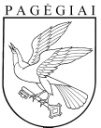 Pagėgių savivaldybės tarybasprendimasdėl piniginės socialinės paramos nepasiturintiems pagėgių savivaldybės gyventojams teikimo tvarkos aprašo patvirtinimo2017 m. spalio 18 d. Nr. T1-167PagėgiaiPakeitus kai kuriuos Piniginės socialinės paramos nepasiturintiems gyventojams įstatymo punktus, reikia daryti redakcinius keitimus Piniginės socialinės paramos nepasiturintiems Pagėgių savivaldybės gyventojams teikimo tvarkos apraše. Priėmus pateiktą projektą tvarkoje:1. Dėl piniginės socialinės paramos asmuo kreipiasi pagal deklaruotą gyvenamąją vietą arba į seniūniją, kurioje nuomojasi būstą.2. Pareiškėjui pateikus prašymą-paraišką piniginei socialinei paramai gauti elektroniniu būdu netaikyti reikalavimo nurodyti įstaigas, kurios gali patvirtinti jo pateiktą informaciją, taip pat prie prašymo turi būti pridedamos visų reikiamų dokumentų kopijos, patvirtintos teisės aktų nustatyta tvarka.3. Mirus asmeniui, besikreipiantys asmenys dėl socialinės paramos pateikia medicininį mirties liudijimą, jei mirusio asmens mirtis neįregistruota LR Gyventojų registre.4. Išplėstas aplinkybių sąrašas, kad socialinės pašalpos mažinimas nebūtų taikoma, darbingo amžiaus darbingiems, bet nedirbantiems asmenims tais atvejais, kai Lietuvos teritorinė darbo birža ar kitos valstybės valstybinė įdarbinimo tarnyba socialinės pašalpos teikimo laikotarpiu jiems nepasiūlė dirbti ar dalyvauti aktyvios darbo rinkos politikos priemonėse;5. Socialinės pašalpos dydis nemažinamas darbingiems nedirbantiems ir nesimokantiems darbingo amžiaus asmenims, kurie dalyvauja savivaldybės administracijos organizuojamoje visuomenei naudingoje veikloje;6. Iki įstatymo pataisymo asmenims pateikusiems neteisingą informaciją arba per mėnesį nepranešus apie materialinės padėties pasikeitimą ar kitas aplinkybes turinčias įtakos teisei į piniginę socialinę paramą buvo taikoma sankcija 3 mėnesius socialinę pašalpą skirti tik vaikams, o vienam gyvenančiam asmeniui pašalpa buvo neskiriama. Po pataisymo sankcija netaikomos kai yra raštu pateiktas asmens sutikimas piniginės socialinės paramos permoką grąžinti iš paskirtos paramos sumos išskaičiuojant daugiau kaip po 20 procentų mokėtinos sumos per mėnesį arba ši permoka buvo grąžinta.7. Nustatyti, kad nepasiturinčių gyventojų, gaunančių piniginę socialinę paramą, gyvenimo sąlygas, turimą turtą ir užimtumą gali tikrinti ne tik savivaldybių socialiniai darbuotojai, bet ir kiti savivaldybės administracijos direktoriaus įgalioti savivaldybės administracijos valstybės tarnautojai, savivaldybės administracijos darbuotojai. 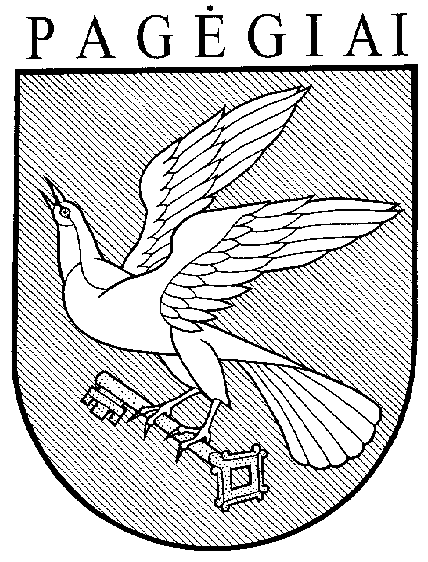 Pagėgių savivaldybės TarybasprendimasDėl PINIGINĖS SOCIALINĖS PARAMOS NEPASITURINTIEMS  PAGĖGIŲ SAVIVALDYBĖS GYVENTOJAMS TEIKIMO TVARKOS APRAŠO patvirtinimo 2015 m. balandžio 2 d. Nr. T-45Pagėgiai